МІНІСТЕРСТВО ОСВІТИ І НАУКИ УКРАЇНИЗАПОРІЗЬКИЙ НАЦІОНАЛЬНИЙ УНІВЕРСИТЕТЕКОНОМІЧНИЙ ФАКУЛЬТЕТкафедра міжнародної економіки, природних ресурсів та економіки міжнародного туризмуКваліфікаційна робота магістрана тему:  ВПЛИВ ІНОЗЕМНИХ ІНВЕСТИЦІЙ НА РОЗВИТОК ЕКОНОМІКИ УКРАЇНИВиконав: студент 2 курсу, групи 8.0518-меспеціальності 051 «Економіка»освітньої програми «Міжнародна економіка»спеціалізації «Міжнародний бізнес»Білостоцький О.С.Керівник: _проф., д.е.н. Бабміндра Д.І._____(посада, вчене звання, науковий ступінь, прізвище та ініціали)   Рецензент:_ доц., к.е.н. Венгерська Н.С.___(посада, вчене звання, науковий ступінь, прізвище та ініціали)   Запоріжжя 2020 рікМіністерство освіти і науки УкраїниЗапорізький національний університетФакультет економічний Кафедра міжнародної економіки, природних ресурсів та економіки міжнародного туризмуРівень вищої освіти магістрСпеціальність 051 «Економіка»Освітня програма «Міжнародна економіка»Спеціалізація «Міжнародний бізнес»ЗАТВЕРДЖУЮ:Зав.кафедри______________________________________             «___»_________________ р.З А В Д А Н Н ЯНА КВАЛІФІКАЦІЙНУ РОБОТУ МАГІСТРА СТУДЕНТОВІБілостоцькому Олександру Сергійовичу(прізвище, ім’я, по-батькові)1.Тема роботи (проекту) Вплив іноземних інвестицій на розвиток економіки України.керівник роботи (проекту) проф., д.е.н. Бабміндра Д.І.затверджена наказом по інституту від «04» липня 2019 р. № 1110-с2. Строк подання студентом роботи (проекту) 03.01.20203. Вихідні дані до роботи (проекту) інформаційна база законодавчих та  нормативних урядових актів, матеріали державної служби статистики України, публікації у фахових журналах, електронні економічні публікації, Інтернет ресурси4. Зміст розрахунково-пояснювальної записки (перелік питань, що належить розробити)1) Теоретичні засади впливу іноземних інвестицій на економіку.2) Особливості впливу іноземного інвестування на економіку України.3) Концептуальні засади міжнародного інвестиційного співробітництва України.5. Перелік графічного матеріалу (з точним зазначенням обов’язкових креслень) 12 рисунків, 8 таблиць.6. Консультанти розділів роботи (проекту)7. Дата видачі завдання 28.06.2019КАЛЕНДАРНИЙ ПЛАНСтудент                   ________________  ______________________________                                                                                              (підпис)				(ініціали та прізвище)Керівник роботи (проекту) _______________  ________________________                                                                                                             (підпис)				(ініціали та прізвище)Нормоконтроль пройденоНормоконтролер                    _____________  _________________________                                                                                                                (підпис)			(ініціали  та прізвище)РЕФЕРАТКваліфікаційна робота: 80 с., 12 рис., 8 табл., 65 джерел.Об’єкт дослідження – процес впливу іноземних інвестицій  на національну економіку.Предмет дослідження – теоретико-методичні та практичні проблеми впливу іноземних інвестицій на розвиток економіки України.Мета роботи – дослідження особливостей впливу іноземних інвестицій на розвиток економіки України та розробка напрямів міжнародного інвестиційного співробітництва.Методи дослідження – абстракція, статистичний аналіз, компаративний аналіз, дедуктивний метод, узагальнення.У роботі розкрито сутність інвестицій як форми міжнародного руху капіталу. Досліджено наслідки впливу надходжень прямих іноземних інвестицій для економіки приймаючої країни. Висвітлено сутність та заходи державної політики залучення іноземних інвестицій. Виявлено особливості впливу іноземного інвестування на економіку України. Здійснено оцінку інвестиційного клімату. Обґрунтовано напрямки реалізації державної інвестиційної політики. Розроблено заходи щодо удосконалення інвестиційного співробітництва.ІНОЗЕМНІ ІНВЕСТИЦІЇ, ВПЛИВ, НАЦІОНАЛЬНА ЕКОНОМІКА, СПІЛЬНІ ПІДПРИЄМСТВА, ІНВЕСТИЦІЙНИЙ КЛІМАТ, ДЕРЖАВНА ПОЛІТИКА ЗАЛУЧЕННЯ ІНОЗЕМНИХ ІНВЕСТИЦІЙSUMMARYQualification work: 80 p., 12 p., 8 tables, 65 sources.The object of study is the process of the impact of foreign investment on the national economy.The subject of the research is theoretical, methodological and practical problems of influence of foreign investments on the development of economy of Ukraine.The purpose of the work is to study the peculiarities of the impact of foreign investments on the development of the economy of Ukraine and to develop directions of international investment cooperation.Research methods - abstraction, statistical analysis, comparative analysis, deductive method, generalization.The paper describes the essence of investment as a form of international capital movement. The effects of the impact of FDI inflows on the host country's economy have been investigated. The essence and measures of the state policy of attracting foreign investments are covered. The features of influence of foreign investment on the economy of Ukraine are revealed. Investment climate is assessed. The directions of realization of the state investment policy are substantiated. Measures to improve investment cooperation have been developed.FOREIGN INVESTMENTS, INFLUENCE, NATIONAL ECONOMY, JOINT VENTURES, INVESTMENT CLIMATE, STATE POLICY FOR ATTRACTING FOREIGN INVESTMENTSЗМІСТВСТУПІноземні інвестиції виступають потужним рушієм економічного розвитку для багатьох економік. Вплив іноземних інвестицій на економічний розвиток заслуговує особливої уваги, оскільки потоки іноземного капіталу в умовах глобальної економічної інтеграції є складником самого інтеграційного процесу, а також відображенням взаємовідношень елементів моделі соціально-економічної макросистеми. Разом із тим позитивні наслідки надходження іноземних інвестицій (трансфер інноваційних знань, зниження рівня безробіття, підвищення продуктивності праці, оновлення матеріально-технічної бази промисловості, запозичення досвіду ефективного менеджменту тощо) супроводжуються загрозами для економічного розвитку держави (консервація чинної моделі залучення країни до міжнародного поділу праці, експансія імпортної продукції, екологічні загрози для зовнішнього середовища). В умовах глобальної світової інтеграції важливого значення для України набувають питання залучення в економіку країни іноземних інвестицій,  та створення спільних підприємств з іноземними інвестиціями. Тому одним із напрямків інтеграції України у світовий простір є створення привабливого інвестиційного клімату задля розширення форм міжнародного інвестиційного співробітництва України.Вагомий внесок в економічну теорію засад прямого іноземного інвестування зробили такі науковці, як: Дикий Н. О., Маркевич К. Л, Гриньов А.В., Шершенюк О.М., Овчаренко С.В. та ін. Питання аналізу динаміки іноземних інвестицій та розвитку спільних підприємств досліджували Олександренко І. І., Петренко П.Д., Скриль В. В., Шикіло А. В., Татарульєвої А.О. Проблеми та перспективи прямого інвестування економіки України розкрито в роботах Губського В., Мозгового О. М, Мелещенко А. І. та ін. Підкреслюючи наукові здобутки вищевказаних авторів, проблема виявлення впливу іноземного інвестування на розвиток національної економіки є недостатньо дослідженою, що й обумовило вибір теми кваліфікаційної роботи магістра.Мета кваліфікаційної роботи магістра - дослідження особливостей впливу іноземних інвестицій на розвиток економіки України та розробка напрямів міжнародного інвестиційного співробітництва.Із загальної мети випливають такі завдання дослідження:розкрити сутність інвестицій як форми міжнародного руху капіталу;дослідити наслідки впливу надходжень прямих іноземних інвестицій для економіки приймаючої країни;висвітлити сутність та заходи державної політики залучення іноземних інвестицій;виявити особливості впливу іноземного інвестування на економіку України;здійснити оцінку інвестиційного клімату;обґрунтувати напрямки реалізації державної інвестиційної політики;розробити заходи щодо удосконалення інвестиційного співробітництва.Об’єктом кваліфікаційної роботи є процес впливу іноземних інвестицій  на національну економіку.Предметом роботи є теоретико-методичні та практичні проблеми впливу іноземних інвестицій на розвиток економіки України.При написанні роботи використані такі методи дослідження: абстракції  – для визначення сутності іноземних інвестицій, форм міжнародного інвестиційного співробітництва, політики залучення інвестицій; статистичний та компаративний аналіз – для виявлення тенденцій інвестування національної економіки та спільних підприємств, дедуктивний метод – для обґрунтування напрямків реалізації державної інвестиційної політики; узагальнення – для формування заходів щодо удосконалення міжнародного інвестиційного співробітництва з країнами ЄС.Інформативною базою для написання магістерської роботи були враховані виступи, наукові праці, дослідження українських та зарубіжних вчених, міжнародних організацій щодо інвестиційної діяльності та її впливу на національну економіку.Наукова новизна одержаних результатів полягає у обґрунтуванні впливу іноземного інвестування на національну економіку та розробка заходів щодо поглиблення міжнародного співробітництва України.Практичне значення отриманих результатів полягає в розробці шляхів  поглиблення співробітництва інвестиційного співробітництва з країнами ЄС. Апробація результатів магістерської роботи. Основні положення кваліфікаційної роботи викладено у статті колективної монографії кафедри міжнародної економіки та у тезах доповідей XIV Міжнародної науково-практичної конференції «Управління соціально-економічним розвитком регіонів та держави» (квітень 2020 року, м. Запоріжжя). РОЗДІЛ 1 ТЕОРЕТИЧНІ ЗАСАДИ ВПЛИВУ ІНОЗЕМНИХ ІНВЕСТИЦІЙ НА ЕКОНОМІКУІнвестиції як форма міжнародного руху капіталуТермін “інвестиції” походить від латинського слова “invest”, що означає вкладати [1, с. 48]. В найбільш широкому тлумаченні інвестиції являють собою вкладення капіталу з метою подальшого його збільшення. При цьому, приріст капіталу повинен бути достатнім для того, щоб компенсувати інвестору відмову від використання коштів на споживання в поточному періоді, винагородити його за цей ризик та відшкодувати збитки від інфляції в наступному періоді.В залежності від різних форм, які набувають інвестиції як фактор виробництва, вони мають значну кількість визначень в економічній літературі (табл. 1.1)  [2-3]. Таким чином, поняття “інвестиції” в наукових літературних джерелах має різне трактування, проте загальна думка зводиться до того, що інвестиціями є всі засоби, які вкладаються в будь-яку підприємницьку діяльність з метою отримання вигоди. Для підтвердження цієї тези розглянемо декілька визначень поняття “інвестиції”. Так, М. Макаренко вважає, що інвестиціями є вкладення вільних грошових засобів у різні форми фінансового та матеріального багатства [3]. О. Свідрак трактує інвестиції як вкладення капіталу з метою його наступного збільшення [3]. К.Маркевич визначає інвестиції як довгострокові вкладення капіталу у власній країні або за кордоном в підприємства різних галузей, підприємницькі проекти, соціально-економічні програми, інноваційні проекти. На переконання  Я.Дропа, інвестиції – це процес створення нового капіталу [3].Таблиця 1.1 – Види інвестиційДжерело: сформовано автором на основі [2-3]Щодо визначення іноземних інвестицій, то спектр тлумачення даної категорії набагато ширший. Це пояснюється тим, що кожна країна має свій рівень економічного розвитку, свою інвестиційну привабливість, культуру тощо. Якщо розглядати поняття “іноземні інвестиції” у широкому розумінні, то їх можна визначити як будь-які інвестиції в іншу країну, що здійснюються приватною особою або компанією на відміну від державної допомоги. Окремі дослідники вважають, що “міжнародними є ті інвестиції, реалізація котрих передбачає взаємодію учасників, які належать різним державам (резидентів та нерезидентів по відношенню до конкретної країни)” [2, с.251]. Інші вчені трактують іноземні інвестиції як «надання іноземним інвестором коштів, за якого обов’язковою є економічна діяльність (з участю або без участі місцевого капіталу), що призводить до створення виробничого об’єкта, який сприяє розвитку економіки молодої держави, підвищенню її економічного потенціалу” [2]. М. Макаренко., характеризуючи сутність іноземних інвестицій, зокрема говорить про “іноземний капітал – власність у різних видах та формах, які вивезенні з однієї держави і вкладені у підприємства на території іншої” [2, с.74].Інвестиційна діяльність стає міжнародною, коли вона пов’язана з перетином інвестиціями митного кордону. Здійснюється міжнародна інвестиційна діяльність у двох напрямках: вивезення капіталу та залучення іноземних інвестицій [4].Міжнародна інвестиційна діяльність - це сукупність практичних дій суб’єктів по вкладенню інвестицій за рубіж та іноземних інвестицій. Вона перерозподіляє у просторі і часі ресурси між окремими суб’єктами й об’єктами різних країн [5].Задоя А.О. [6] вважає, що міжнародна інвестиційна діяльність - це діяльність, що пов'язана з:експортом й імпортом капіталів, технологій, послуг;здійсненням разом з іншими державами проектів;створенням спільних підприємств;інтеграційними процесами у різних сферах.Вивезення капіталу зумовлюється під дією таких чинників, як надлишок капіталів у країні, потребою у нових ринках збуту, сировини, формування певного рівня конкурентоспроможної економіки, міжнародного поділу праці, транснаціоналізації економіки.Необхідність залучення іноземних інвестицій виникає за: обмеженості внутрішніх інвестиційних ресурсів; низької інвестиційної активності власних інвесторів; необхідності забезпечення разом з інвестиціями нової техніки та технології; бажання створити конкурентно спроможну економіку та освоїти світові ринки; потреби в модернізації соціальної інфраструктури суспільства.Класифікація форм міжнародного руху капіталів як спроба спрощеної формалізації реальних відносин передбачає відразу кілька підходів відповідно до того, який бік зазначеного процесу нас цікавить та який критерій береться за базовий.Серед найбільш загальних підходів до класифікаційного завдання виділимо такі: – по-перше, залежно від того, яка міра особистої участі та управлінської відповідальності за долю інвестованого об’єкта його задовольняє найбільшою мірою, – а по-друге, – відповідно до уявлення інвестора, як швидко він має отримати зиск. Спочатку наведемо перший, функціональний підхід (рис. 1.1). Рух капіталу відповідно до часового критерію подано на рисунку 1.2. Іноземні інвестиції відіграють важливу роль в економічному розвитку будь-якої країни незалежно від рівня її економічного розвитку. Іноземні інвестиції потрібно розглядати як прискорювач економічного розвитку та політичної стабілізації за умови, що головні напрями інвестиційних процесів перебувають у межах загальної економічної стратегії держави. При цьому іноземні інвестиції здатні позитивно впливати на платіжний баланс країни, рівень зайнятості населення, структурну перебудову економіки, впровадження новітніх технологій та зростання ВВП. У більш широкому контексті, сутність іноземних інвестицій слід визначати як складову залучення сукупного іноземного капіталу для здійснення економічних перетворень  [7].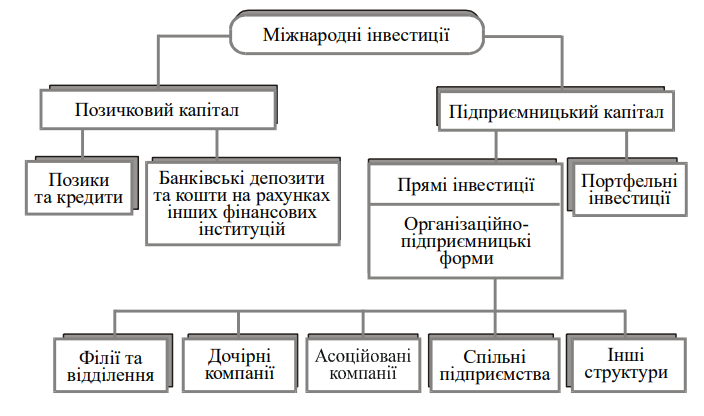 Рисунок 1.1 – Рух капіталу відповідно до функціонального критерію (альтернатива «рантьє-реальний власник»)Джерело: Сформовано автором на основі [4]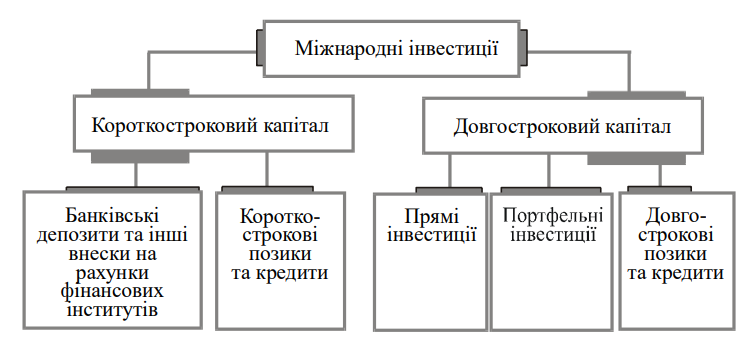 Рисунок 1.2 – Рух капіталу відповідно до часового критеріюДжерело: Сформовано автором на основі [4]Іноземний капітал, глибоко проникнувши в економіку багатьох країн світу, став складовою частиною їх відтворювального процесу. Частка підприємств, що контролюються іноземним капіталом, в загальному обсязі виробництва обробної промисловості в Австралії, Бельгії, Ірландії, Канаді перевищує 33%, у провідних західноєвропейських країнах становить 21-28%, у США підприємства, що контролюються іноземним капіталом, виробляють понад 10% промислової продукції [7].Ще істотнішу роль іноземний капітал у формі прямих інвестицій відіграє в економіці країн, що розвиваються. У них на компанії з іноземною участю припадає до 40% промислового виробництва, а в окремих країнах він переважає.Фізично прямі іноземні інвестиції – це транснаціональні компанії (ТНК), які розміщують свої виробничі потужності або проводять будь-яку іншу діяльність у країні-реципієнті інвестицій. В умовах глобалізації світової економіки та стирання кордонів між країнами, ТНК активно переміщуються по світу з метою отримання доступу до нових ринків або підвищення прибутковості виробництва, завдяки скороченню витрат та економії на заробітній платні. Це явище відкриває містам нові можливості для економічного розвитку та залучення вкрай необхідних додаткових зовнішніх інвестицій. Пряме зарубіжне інвестування (ПЗІ) – це комплексна діяльність, яка охоплює такі напрями, як переказ капіталу, контролююче інвестування, джерело коштів операцій за кордоном, баланс руху платежів. Специфіка процесу полягає в тому, що, з одного боку, вивезення капіталу у формі прямих вкладень сприяє утворенню транс- і багатонаціональних концернів та розширенню їх діяльності, а з іншого – саме існування таких компаній неможливе без форсування прямих часток закордонних інвестицій [8]. Зростання обсягів вивезення прямих інвестицій відбувається, по-перше, за рахунок вивезення підприємницького капіталу; по-друге, через наступне реінвестування прибутків. В одних країнах до прямих інвестицій зараховують також довго- і короткострокові кредити (СЩА, Японія), в інших – тільки довгострокові (окремі країни Західної Європи). Незважаючи на розбіжності у визначенні предмету прямого інвестування, світове інвестиційне середовище є однаковим для всіх інвесторів. Воно складається з трьох основних елементів: - цінні папери (фінансові та прямі інвестиції або фінансові активи); - фондові (фінансові) ринки; - фінансові посередники (фінансові інститути)Світовий досвід переконує, що для макроекономічної стабілізації країн з перехідною економікою та їх інтеграції у світову економіку необхідні темпи зростання ВВП не менше 5—6 % у рік. У свою чергу для досягнення цієї мети потрібні інвестиції в економіку країни на рівні 19— 25 % ВВП, а ПІІ мають бути на рівні 10 % валових внутрішніх інвестицій [7].Наслідки впливу надходжень прямих іноземних інвестицій для економіки приймаючої країниІноземне інвестування здійснює вагомий вплив на приймаючу країну, зачіпаючи її внутрішні ринки, систему господарювання, середовище підприємницької діяльності, інфраструктуру [9]. У табл. 1.2 структуровано основні дослідження щодо впливу прямих іноземних інвестиції на економічне становище в приймаючій країні. Також активно вивчається та дискутується тема щодо можливості трансферу знань завдяки прямим іноземним інвестиціям в економіку приймаючої країни. Так, у роботі А. Жірода [10] було встановлено, що зв’язок між розширенням фінансування іноземними філіями місцевих постачальників та кореспондуючим трансфером знань є нелінійним зі спадною віддачею. Зниження віддачі спостерігається після зменшення частки міс цевих постачальників у загальній структурі постачальників іноземної філії до 20%. Швидше за все, це може означати інтеграцію філій у глобальні виробничі мережі, ніж їхню участь у місцевих виробничих схемах, які асоціюються із трансфером до приймаючої країни. Проте в роботі К. Джуд [11, с. 49] для Румунії емпірично підтверджено перенесення зростання продуктивності праці від іноземних філій до вітчизняних підприємств. Таблиця 1.2 – Наслідки впливу надходжень прямих іноземних інвестицій для економіки приймаючої країни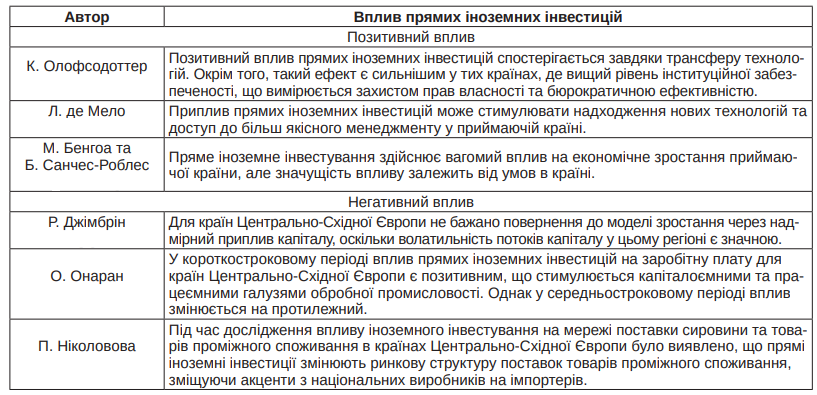 Джерело: [9]Серед зарубіжних учених прямі іноземні інвестиції заперечуються як єдине джерело розвитку економіки країн Центрально-Східної Європи. Р. Джімбрін [12] уважає, що для країн ЦентральноСхідної Європи не бажано повернення до моделі зростання через надмірний приплив капіталу, оскільки волатильність потоків капіталу у цьому регіоні є значною. Саме тому необхідні реформи, які б знизили ризик фінансової відкритості економіки (розвиток місцевих ринків капіталу). Незважаючи на наявні теоретичні конструкції, емпірична оцінка впливу притоку прямих іноземних інвестицій на економічне зростання є непереконливою. Так, Р. Бруно і Н. Кампос виявили, що 50% емпіричних досліджень виявляють позитивний вплив прямих іноземних інвестицій на економічне зростання, 11% – негативний, а в 39% досліджень зв’язок між притоком прямих іноземних інвестицій та економічним зростанням відсутній [13, с. 45]. Отже, роль прямих іноземних інвестицій у забезпеченні економічного зростання є неоднозначною. Очікування держави та іноземного інвестора щодо ефекту від іноземного інвестування за своєю природою суперечливі, оскільки держава має на меті підтримання сталого економічного розвитку та задоволення потреб населення. Держава розглядає прямі іноземні інвестиції як елемент для створення конкурентноздатної економіки, забезпечення національних інтересів; як додаткове джерело фінансування за нестачі внутрішніх коштів для економічного розвитку та утрудненому доступі до інших джерел фінансування. Водночас іноземний інвестор очікує швидкий і максимальний дохід на вкладений капітал, не акцентуючи уваги на збереженні екологічної ситуації, зменшенні рівня безробіття, підвищенні технологічного рівня виробництва, що може суперечити політиці держави. Якщо розглядати іноземне інвестування з точки зору економічної безпеки приймаючої країни, то нерегульованість процесу іноземного інвестування зумовить встановлення контролю іноземних власників над галузями. Якщо галузі, куди залучаються прямі іноземні інвестиції, мають стратегічне значення для держави з точки зору збереження та підтримки національного та економічного суверенітету, то іноземний контроль у цих видах діяльності формуватиме загрозу для суверенітету держави. Здебільшого країни намагаються обмежити доступ іноземних інвестицій у військово-охоронну діяльність, виробництво зброї, телекомунікацію, банківський сектор. Пряме іноземне інвестування може формувати загрози для приймаючої країни, що полягають у такому [9]: – штучне пролонгування життєвого циклу морально застарілих товарів та технологій на ринку, що вирішує проблему затовареності ринку країни-донора та проблему утилізації. Обмін передовими технологіями відбувається переважно між високорозвиненими країнами; – переміщення екологічно небезпечного виробництва, що дасть змогу знизити рівень забруднення в країнах-донорах і, таким чином, розв’язати проблему екологізації економіки. Натомість це призведе до загострення проблеми в країнах-реципієнтах; – інвестування з метою встановлення контролю та ліквідації підприємств задля усунення конкурентів. Окрім того, можливим є формування структурного безробіття через конкурентну боротьбу підприємств з іноземним капіталом та підприємств із національним фінансовими ресурсами. Також можлива монополізація ринку; – встановлення іноземними інвесторами контролю над сировинними ресурсами з метою їх подальшої експлуатації та збереження власної сировинної бази; – відплив капіталу з країни через репатріацію прибутків до країни-інвестора. Географічна та галузева структура прямих іноземних інвестицій здійснює вагомий вплив на економіку країни-реципієнта. Переважання офшорних юрисдикцій серед країн – інвесторів економіки свідчить про непрозорість джерел походження капіталу та можливості його швидкого відпливу.Відповідно, псевдоефективні іноземні інвестиції – це такі інвестиції, що залучаються у високоприбуткові галузі економіки і не посилюють конкурентних позицій країни на світових ринках, не сприяють соціально-економічному розвитку держави [14]. Таким чином, можемо припустити, що псевдоефективні інвестиції створюють загрози в довгостроковій перспективі, причому їх позитивний вплив на економічні параметри держави відсутній або набуває негативної форми прояву (зростання доларизації економіки, погіршення відношення сальдо торговельного балансу до обсягів ЗТО, збільшення чи фіксація значної частки сировинного експорту у загальному експорті, зменшення ВВП на особу, відсутність позитивної тенденції в динаміці частки високотехнологічного машинобудування у промисловому виробництві, збільшення демографічного навантаження). У сукупності наслідків активізація інвестиційного процесу для таких укладень створює реальні загрози для економічного розвитку, послаблюючи національну конкурентоспроможність і посилюючи технологічну відсталість економіки, оскільки вони здебільшого спрямовуються у фінансовий сектор.Основоположники теорії мотивації іноземних інвестицій (англ. value investing – інвестування на основі цінності) Б. Грем та Д. Дод методологічно розрізняють інвестиційну та спекулятивну діяльність. Інвестиційна діяльність розглядається як здійснювана з метою безпеки основної величини вкладеного капіталу та отримання доходу [15]. Інвестиційна діяльність, що не відповідає цим вимогам, класифікується як спекулятивна. Також відіграє роль фактор часу, оскільки переважно ефективні інвестиції є довгостроковими, а для спекулятивних характерний коротко- іноді середньостроковий часовий горизонт планування. У теоретичному аспекті спекулятивні та псевдоефективні інвестиції істотно відрізняються за мотиваційною основою від ефективних інвестицій. Якщо для останніх теоретично мотивацією є чинники, описані теорією еклектичної парадигми (Дж. Даннінга [16] та ін.), олігопольної поведінки, монопольних переваг для прямого іноземного інвестування чи теорія прибутковості для портфельного інвестування, то для спекулятивних і меншою мірою для псевдоефективних інвестицій головним мотиваційним пріоритетом є отримання прибутку в стислому часовому інтервалі кон’юнктурних тенденцій і циклів. Відтак, спекулятивним будемо вважати інвестування в об’єкти економічної діяльності за допомогою акумулювання вільних грошових коштів економічних агентів у фінансові активи для отримання прибутку, що перевищує середньоринковий за умов високої ризиковості. Прибуток формується на зміні цін на цей актив. У нашому розумінні «спекулятивні інвестиції» використовуються для операцій на фінансовому, валютному, товарному біржових ринках, а також на ринку цінних паперів. Однак можлива присутність спекулятивного капіталу і в інших секторах економіки: виробничому чи сфері послуг. Проте тоді формування прибутку буде відбуватися не через зміну ціни на цей актив, а завдяки можливості отримання доходу від ділової активності, що перевищує середній в економіці. Звідси і виникають «псевдоефективні інвестиції». Таким чином, можемо сформулювати відмінності спекулятивного капіталу від псевдоефективних інвестицій (рис. 1.3). 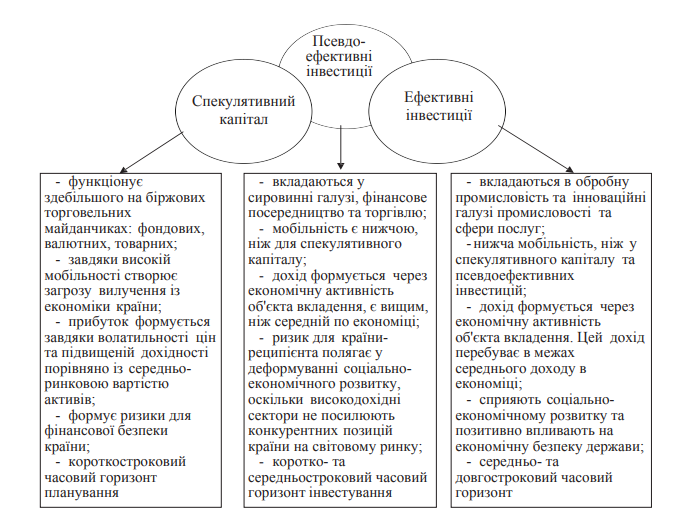 Рисунок 1.3 – Структурно-об’єктні та структурно-функціональні характеристики іноземних інвестиційДжерело: [9]Згідно з теоріями структуралізму, залучення прямих іноземних інвестицій здійснюється, коли гранична схильність до споживання менша, ніж гранична схильність до нагромадження капіталу та інвестування в реальну економіку національних економічних агентів і населення країни. Для спекулятивних і ще більшою мірою для псевдоефективних інвестицій передумовою інвестиційної активності є домінування граничної схильності до споживання над схильністю до нагромадження та інвестування. Відтак, псевдоефективні інвестиції виникають із взаємопроникненням (диз’юнкцією множин) спекулятивного капіталу та ефективних інвестицій. Спільною характерною ознакою є отримання значних обсягів прибутків без великих та тривалих у часі інвестицій. Водночас ефективні вкладення, особливо у високотехнологічні галузі та обробну промисловість, потребують масштабних інвестицій із тривалим періодом окупності.У світовій практиці розрізняють дві форми прямих іноземних інвестицій:  злиття та поглинання (англ. M&A - Merge and acquisition);  інвестиції у створення нових підприємств, так звані інвестиції «Грінфілд» (від англ. green - зелений, field - поле). Потоки іноземного капіталу нерозривно пов’язані з діяльністю транснаціональних корпорацій. У сучасних умовах функціонування світової економіки транснаціональні корпорації стали однією з головних рушійних сил глобалізації. Транснаціоналізація господарського життя є однією з основних складових глобальної економіки. Вона як важливий елемент глобалізації безпосередньо впливала на її розвиток і майже стала її синонімом, сприяючи прискоренню процесів наближення та взаємопроникнення різних культур, цивілізацій, держав, регіонів, економічних систем, ринків та інститутів. Транснаціональні корпорації (ТНК) створюють власні союзи та господарські партнерства, які пов’язані спільними майновими та немайновими відносинами, внутрішньофірмовим обміном і власністю на майже усі світові мобільні, мультифункціональні фактори виробництва, вони є породженням глобалізації і найцікавішим об'єктом для вивчення. ТНК перетворилися з суб’єктів у об’єкти міжнародної політики, беручі активну участь в усіх глобальних процесах [8].Сьогодні з 500 найпотужніших міжнародних (транснаціональних) компаній (ТНК) 85 контролюють 70% всіх закордонних інвестицій. ТНК функціонують не в усіх галузях. Ці 500 найпотужніших ТНК реалізують 95% фармацевтики, 80% всієї виробничої електроніки і хімії та 76% продукції машинобудування (виробнича сфера). Більше половини, а саме 60% міжнародних компаній зайнято у сфері виробництва, 37% – у сфері послуг і 3% – у видобувній промисловості і сільському господарстві.У сучасних умовах приймаючі країни (розвинуті й ті, що розвиваються), як правило, схвалюють ТНК на своїй території. Більше того, в світі існує конкуренція між країнами за залучення прямих зарубіжних інвестицій, у процесі якої ТНК отримують податкові знижки та інші пільги [8].Однак існує і низка проблем, пов'язаних з діяльністю ТНК у приймаючій країні. Найпоширенішою помилкою щодо визначення наслідків діяльності ТНК є та, що від міжнародних операцій цих корпорацій одна країна обов'язково виграє, а інша - несе збитки. У реальному житті такі ситуації можливі, однак існують і інші результати: обидві сторони можуть або виграти, або програти. Крім того, приймаючі країни схильні вважати, що прибутки, які отримують ТНК, надто високі. Стягуючи податки з ТНК, вони переконані, що могли 6 отримувати набагато більше, якби ці корпорації не одержували свої прибутки у країнах з низьким рівнем оподаткування. У таблиці 1.3 відображено найтиповші плюси і мінуси діяльності ТНК для приймаючої країни і для країни, що вивозить капітал.Діяльність ТНК по-різному оцінюється в країнах їх базування. Однак усі вони визнають факт широких можливостей ТНК і неухильного розширення їх діяльності за національними кордонами, а також істотну роль ТНК у вкладеннях капіталу в національну економіку. Найбільш проблемними в діяльності ТНК для країн базування є взаємовідносини ТНК і національних урядів та реалізація корпоративних інтересів ТНК.На думку відомого вченого Дж. Даннінга [16-17], основні положення відносини між урядами і ТНК зводяться до того, що:1) у минулому державна політика щодо ТНК не була явно пов'язана із загальною державною стратегією, оскільки ТНК контролювали дуже невелику частину економіки, і уряд вважав результати регулювання діяльності ТНК незначними;Таблиця 1.3 – Вплив ТНК на країни базування та приймаючі країниДжерело: [16-17]2) тепер уряди змушені розглядати досягнення порівняльних переваг у галузі ресурсів, які перебувають під контролем ТНК, як самостійну економічну мету І надавати все більшого значення ТНК у державній політиці.Вплив іноземних інвестицій на економіку приймаючої країни є також неоднозначним. Він виявляється в тому, що, з одного боку, приймаючі країни відчувають колосальний позитивний економічний вплив ТНК. Приймаюча країна в цілому виграє від надходження інвестицій: працівники і постачальники, обслуговуючи нові підприємства, нарівні з місцевою владою, яка отримує податкові надходження, виграють більше, ніж втрачають конкуруючі місцеві інвестори.У найбільш узагальненому вигляді позитивний вплив ТНК на економіку приймаючих країн можна подати так: широке залучення іноземного капіталу за допомогою ТНК сприяє зменшенню безробіття у приймаючій країні.
З організацією виробництва в країні тих виробів, які раніше ввозилися, відпадає необхідність в їх імпорті. Компанії, що випускають конкурентоспроможну на світовому ринку продукцію й орієнтовані переважно на експорт, значною мірою сприяють зміцненню зовнішньоторговельних позицій країни.Приплив іноземних капіталовкладень сприяє розвитку внутрішньорегіональної торгівлі, оскільки значну частину своїх потреб у комплектуючих виробах і обладнанні філії іноземних компаній задовольняють за рахунок імпорту з країни-інвестора [17].Найважливішим аспектом розуміння проблеми означених відносин ТНК і національних економік є усвідомлення того, що для ефективного виконання своєї ролі міжнародного перерозподільчого агента транснаціональна корпорація повинна вільно переміщувати капітал, технологію, підприємницькі навики, товари та цінні папери по всьому світі відповідно до ринкових можливостей, затрат і конкуренції. Тому внесок ТНК в ефективність та розвиток світової економіки залежить від політики національних урядів стосовно діяльності цих компаній, що сприяє оптимізації міжнародного виробництва і торгівлі.Важливою є політика Організації економічного співробітництва та розвитку (ОЕСР) з регулювання діяльності ТНК. Для досягнення своїх цілей ОЕСР створила в січні 1975 року "Комітет з міжнародних інвестицій і транснаціональних корпорацій". Після 18 місяців переговорів 21 червня 1976 року угоди про ТНК було схвалено країнами-учасницями (за винятком Туреччини, яка утрималася) як Додаток до "Декларації країн ОЕСР про міжнародні інвестиції і транснаціональні корпорації". Угода про ТНК країн-членів ОЕСР сформувала сучасну систему розвитку міжнародних стандартів у регулюванні відносин ТНК із країнами, що приймають їхні інвестиції [8].Угода передбачає чотири інструменти взаємодії і кооперації в галузі прямих закордонних інвестицій і діяльності ТНК: національний режим, положення про стимули і перепони у сфері міжнародних інвестицій, рішення про суперечливі вимоги і директиви поведінки ТНКОсновним принципом діяльності сторін, на якому ґрунтується Угода, є принцип національного режиму. Відповідно до нього країни - члени ОЕСР зобов'язуються застосовувати до корпорацій, керованих компаніями інших країн, не менш сприятливі закони, регулятивні правила й адміністративні заходи, ніж до національних корпорацій. Держави зобов'язані забезпечити застосування цього принципу і до їхніх адміністративно-територіальних одиниць, тобто на рівні муніципального самоврядування. Водночас національний режим не заторкує право держави регулювати приплив інвестицій чи висувати умови щодо відкриття філій ТНК.Для вирішення спірних питань в ОЕСР у 1975 році було створено спеціальний орган - Комітет з міжнародних інвестицій і транснаціональних корпорацій. На нього покладено функції розгляду скарг і повідомлень, а також внесення пропозицій щодо уточнень і доповнень в Угоді країн ОЕСР про ТНКБеручи до уваги переваги двостороннього розв'язання проблем, Комітет, виходячи з принципів міжнародного права, є також форумом для консультацій між країнами і з питань суперечливих вимог.Таким чином, процес вирішення питань про зіткнення вимог відбувається паралельно на дво- і багатосторонньому рівнях. Угода надає країнам інструменти співробітництва і є форумом для консультацій з питань, пов'язаних з діяльністю ТНК. Якщо консенсусу не досягають на двосторонньому рівні, питання вирішують на багатосторонньому рівні.Угода передбачає ще один важливий принцип – транспарентність дій держави, спрямованих на стимулювання чи стримування припливу прямих закордонних інвестицій. Транспарентність є одним із принципів сумлінного співробітництва держав у сфері міжнародних інвестицій, що дає змогу країнам-партнерам отримувати своєчасну інформацію про дії іншої сторони і досягати домовленості до початку конфлікту. В Угоді зазначено, що країни-учасниці, запроваджуючи будь-які обмежувальні заходи щодо закордонних інвестицій у тих чи інших галузях економіки, мають завчасно повідомити про це інших членів ОЕСР. При цьому такі заходи не повинні бути дискримінаційними щодо національної належності інвестицій і мають поширюватися на всі ТНК.Державна політика залучення іноземних інвестиційВажливу роль у залученні та використанні іноземних інвестицій відіграє держава, регулюючи рівень припливу іноземних інвестицій через реалізацію інвестиційної політики [17-18].Стратегічна інвестиційна політика розглядається як найважливіша складова загальної економічної політики, яку проводить держава. Державна політика включає регулювання умов інвестиційної діяльності, яке здійснюють органи виконавчої влади країни в цілому і окремі суб'єкти відповідно до чинного законодавства. Державне регулювання іноземного інвестування має ґрунтуватися на принципах взаємної відповідальності іноземного інвестора і держави: дотримання основних прав і свобод іноземних інвесторів; юридичної відповідальності іноземних інвесторів за порушення закону або міжнародних договорів; заохочення іноземних інвесторів, які спрямовують інвестиційні ресурси у програми (проекти), визначені державоюяк пріоритетні; удосконалення законодавства щодо іноземних інвестицій [19-20].Політика залучення іноземних інвестицій має відповідати певним вимогам і умовам, що повинні закласти основу стійкого припливу капіталу. Серед цих вимог можна виділити такі: стабільність законодавства, формування чіткої нормативно-правової бази регулювання іноземних інвестицій; введення конкурентоспроможного рівня податків, тарифів і пільг, які відповідають умовам іноземних інвестицій, що сформувалися в інших державах, котрі є конкурентами України як ринки вкладення іноземного капіталу; наявність гнучкої фінансової політики в галузевих і регіональних напрямах, що забезпечує досягнення пріоритетних цілей розвитку народного господарства; розробка державної програми і створення спеціальних інститутів з повернення вивезеного з України капіталу [21].Я.Ф. Медвідь проаналізувавши спеціальні функції державного управління інвестиційною діяльністю, їх умовно розділив на дві групи: функції по залученню інвестицій та функції по використанню інвестицій.До функцій держави по залученню інвестицій належать:1) формування державної політики щодо залучення інвестицій;2) участь у міжнародному економічному співробітництві, роботі міжнародних економічних і фінансових організацій з метою залучення іноземних інвестицій, укладення міжнародних договорів з питань іноземного інвестування;3) визначення пріоритетних напрямів структурно-інвестиційної політики, пріоритетних напрямів використання інвестицій;4) здійснення обліку інформації щодо джерел інвестицій, потреб у їх залученні, напрямів та ефективності використання;5) створення сприятливих умов для діяльності інвесторів на території України та ін. [22].Світова практика виробила універсальний набір заходів, які меншою мірою вживають для залучення іноземних капіталів. Серед них виділяють такі:1) податкові стимули:- встановлення прямих податкових пільг, відстрочення сплати податків за інвестування капіталу, маніпулювання рівнем податку;- стимули, пов'язані з амортизаційними відрахуваннями, оскільки прискорена амортизація стає одним із найчастіше використовуваних методів підтримки закордонного інвестора, особливо на перших стадіях роботи;2) фінансові методи стимулювання: різні субсидії, позики і гарантії їхнього надання в разі виконання інвестором певних завдань, наприклад, освоєння конкретних регіонів, галузей промисловості;3) адміністративні методи: що спрямовані на створення загального середовища ефективного функціонування іноземного капіталу в економіці - від забезпечення необхідними факторами виробництва, інформацією і службами управління до розвитку транспортної мережі, інших комунікацій тощо.Практика показує, що фінансовим стимулам надають переваги промислово розвинені країни, адже вони дають змогу сконцентрувати зусилля на досягненні конкретних цілей. Країни, які розвиваються, у т.ч. Україна, більше використовують податкові засоби стимулювання, що пов'язано насамперед і з браком фінансових засобів [22].Для стимулювання іноземного інвестування в країні можуть встановлюватися пільги та гарантії майнових прав та інтересів інвесторів [23].Пільгами можуть бути: звільнення від обкладання митом майна, що ввозиться в Україну як внесок іноземного інвестора до статутного фонду підприємства; скасування процедури ліцензування і квотування за умови сертифікації продукції як продукції власного виробництва. Для окремих суб'єктів підприємницької діяльності, що здійснюють інвестиційні проекти із залученням іноземних інвестицій, які спрямовані на реалізацію державних програм розвитку пріоритетних галузей економіки, може встановлюватися пільговий інвестиційний режим.На сьогодні в Україні створене правове поле для інвестування та розвитку державно-приватного партнерства. Законодавство України визначає гарантії діяльності для інвесторів, економічні та організаційні засади реалізації державно-приватного партнерства в Україні. Інвестиційна діяльність в Україні регулюється Законами України «Про державно-приватне партнерство» [24], «Про захист іноземних інвестицій в Україні» [25], «Про зовнішньоекономічну діяльність» [26], «Про інвестиційну діяльність» [27], «Про індустріальні парки» [28], «Про інститути спільного інвестування» [29], «Про режим іноземного інвестування» [30] та рядом інших нормативно-правових актів. Ці та інші акти спрямовані на створення міцної нормативної бази для інвестиційного співробітництва. На території України до іноземних інвесторів застосовується національний режим інвестиційної діяльності, тобто надаються рівні до вітчизняних інвесторів умови діяльності. Законодавство України встановлює режими іноземного інвестування. Так, Законом України «Про режим іноземного інвестування» визначено особливості режиму іноземного інвестування на території України, виходячи з цілей, принципів і положень законодавства України, а також види і форми здійснення іноземних інвестицій, об'єкти іноземного інвестування. Держава здійснює реєстрацію та контроль за іноземними інвестиціями. Також визначено порядок розгляду спорів між учасниками інвестиційної діяльності [31].Основним завданням держави для залучення інвестицій є створення привабливого інвестиційного клімату. Поняття «інвестиційний клімат» застосовується переважно до ринкової економіки, коли господарське середовище не піддається прямому управлінню. Воно є найбільш загальним критерієм для розміщення інвестиційних ресурсів.Інвестиційний клімат – це середовище, в якому протікають інвестиційні процеси. Він формується під впливом взаємопов'язаного комплексу факторів. Існує досить широкий спектр, як визначень інвестиційного клімату, так і методик його обчислення.Інвестиційний клімат – це сукупність політичних, економічних, юридичних, побутових та інших факторів, які в кінцевому рахунку визначають ступінь ризику капіталовкладень та можливість їх ефективного використання [32].Інвестиційний клімат тісно пов'язаний з інвестиційною політикою. Інвестиційна політика представляє собою сукупність заходів організаційного та економічного впливу органів управління на рівні країни, регіону, міста, або підприємства, спрямованих на створення оптимальних умов для вкладення інвестицій.Ефективність інвестиційної політики вимірюється ступенем зміни інвестиційного клімату в більш сприятливу сторону. У свою чергу, більш сприятливий стан інвестиційного клімату впливає на інвестиційну політику в бік її подальшого вдосконалення. Інвестиційна політика, що виступає як сукупність різних заходів, впливає на різні (насамперед суб'єктивні) складові інвестиційного клімату. Вона актуалізується через розробку та реалізацію стратегії регулювання інвестиційної діяльності [33].Готовність інвесторів до вкладення капіталів у тому чи іншому державі залежить від існуючого в ній інвестиційного клімату, який, у свою чергу, цілий ряд політичних, соціально-економічних, фінансових, організаційно-правових і географічних факторів, що залучають, або відштовхують інвесторів і є «частиною загального ділового клімату, клімату для підприємницької діяльності».Базовою умовою для залучення прямих іноземних інвестицій є наявність якісної та конкурентоспроможної пропозиції. Будь-які інвестиції є локальними та, зрештою, інвестору для проведення діяльності необхідна, особливим чином обладнана нерухомість або земельна ділянка, які будуть відповідати його вимогам (таким, як, наприклад, зручне місцезнаходження, наявність необхідної інфраструктури, тощо). З точки зору міста, питання визначення та підготовки земельних ділянок для залучення інвестицій є ключовим та першочерговим завданням, а самі ділянки є головним продуктом для інвестицій, іншими словами - це те, що місто може запропонувати потенційним інвесторам [34]. Пов’язані із землею процедури потребують тривалого часу. В умовах жорсткої конкурентної боротьби між містами та регіонами за інвестиції, інвестор приймає рішення на користь тієї території, де він зможе максимально швидко отримати доступ до земельної ділянки, і відповідно, такі процедури мають проводитись заздалегідь, ще до появи потенційних.Ефективним інструментом для залучення інвестицій, особливо великих стратегічних інвесторів, є промислові зони та індустріальні парки, які мають всю необхідну інфраструктуру та не мають юридичних проблем із землею, що дозволяє інвесторам зберегти час та фінансові ресурси для початку проведення господарської діяльності. Згідно із законодавством України існують спеціальні пільги та стимули для розвитку промислових (індустріальних) парків, за умови, що площа земельних ділянок має бути не меншою за 15 і не більшою за 700 гектарів. Невід’ємною частиною діяльності із залучення інвестицій, є доведення інформації щодо інвестиційних можливостей території до потенційних інвесторів. На рівні міст існує широкий перелік різних та відносно маловитратних маркетингових інструментів. Ключовим елементом цієї системи є інвестиційний портал міста або району. Його структура має відповідати потребам потенційних інвесторів, а всю інформацію мають професійно перекласти англійською мовою. Крім того, мають використовуватись можливості Регіональних центрів інвестицій та розвитку Державного агентства інвестицій та управління національними проектами України для виведення інформації щодо об’єктів інвестиційної нерухомості регіону на національний рівень.Висновки до розділу 1 В найбільш широкому тлумаченні інвестиції являють собою вкладення капіталу з метою подальшого його збільшення. Якщо розглядати поняття “іноземні інвестиції” у широкому розумінні, то їх можна визначити як будь-які інвестиції в іншу країну, що здійснюються приватною особою або компанією на відміну від державної допомоги.  Іноземні інвестиції потрібно розглядати як прискорювач економічного розвитку та політичної стабілізації за умови, що головні напрями інвестиційних процесів перебувають у межах загальної економічної стратегії держави.Пряме зарубіжне інвестування (ПЗІ) – це комплексна діяльність, яка охоплює такі напрями, як переказ капіталу, контролююче інвестування, джерело коштів операцій за кордоном, баланс руху платежів. Прямі іноземні інвестиції створюють нові виробничі потужності та нові робочі місця, сприяють розвитку експорту з країни і виступають, таким чином, додатковим потужним рушійним фактором розвитку економіки. З огляду на це, країни та регіони усього світу ведуть жорстку конкурентну боротьбу, щоб залучити такий тип інвестицій на свої території. У світовій практиці розрізняють дві форми прямих іноземних інвестицій:  злиття та поглинання;  інвестиції у створення нових підприємств, так звані інвестиції «Грінфілд».Вплив іноземних інвестицій на економіку приймаючої країни є також неоднозначним. Він виявляється в тому, що, з одного боку, приймаючі країни відчувають колосальний позитивний економічний вплив ТНК. Приймаюча країна в цілому виграє від надходження інвестицій: працівники і постачальники, обслуговуючи нові підприємства, нарівні з місцевою владою, яка отримує податкові надходження, виграють більше, ніж втрачають конкуруючі місцеві інвестори.Прямі іноземні інвестиції здійснюють більший вплив на економіку країн, що розвиваються, ніж розвинутих країн, проте цей вплив перебуває у значній залежності від вихідних умов: якості людського капіталу, інституційного забезпечення, макроекономічної ситуації в країні. Сучасна галузева структура прямого іноземного інвестування економіки України суперечить пріоритетам розвитку держави та не здійснює ефективного впливу на економічне зростання та формування інноваційної моделі розвитку. Псевдоефективні інвестиції створюють загрози у довгостроковій перспективі. Розглянуто структурно-об’єктні та структурно-функціональні характеристики іноземних інвестицій, що дало можливість описати основні відмінності між псевдоефективними, спекулятивними та ефективними інвестиціями. Для нівелювання негативного впливу іноземного інвестування на економічний розвиток країни необхідним є врівноваження інтересів держави та іноземного інвестора задля досягнення максимального ефекту для обох сторін процесу.Держава повинна регулювати інвестиційний процес і бути відповідальною за його організацію, оскільки державна підтримка інвестиційної діяльності сприятиме розвиткові ринкових відносин і конкуренції у сфері інвестицій. Організаційно-економічний механізм державного регулювання залучення інвестицій – це сукупність взаємопов’язаних форм, методів, засобів та інструментів державного регуляторного впливу на різні фактори, взаємозв’язок яких обумовлений єдиною цільовою спрямованістю – створення сприятливих умов для залучення інвестицій в економіку держави, що реалізуються суб’єктом – державою по відношенню до центрального об’єкта – процесу залучення інвестицій, а це, у свою чергу, передбачає регулювання джерел та напрямів залучення інвестицій.РОЗДІЛ 2 ОСОБЛИВОСТІ ВПЛИВУ ІНОЗЕМНОГО ІНВЕСТУВАННЯ НА ЕКОНОМІКУ УКРАЇНИ2.1 Динаміка прямих інвестиційних потоків та спільного підприємництва За даними Державної служби статистики у 2017 році в економіку України іноземними інвесторами з 76 країн світу вкладено 1630,4 млн.дол. США прямих інвестицій (акціонерного капіталу) (рис. 2.1).Рисунок 2.1 – Динаміка вкладення прямих інвестицій в Україну
(акціонерного капіталу), млрд.дол.СШАДжерело: Сформовано автором на основі [35-36]Обсяг залучених з початку інвестування прямих іноземних інвестицій (акціонерного капіталу) в економіку України на 31.12.2017 року становив 39144,0 млн.дол. США (рис. 2.2).Рисунок 2.2 – Обсяг прямих іноземних інвестицій, 
млрд. доларів СШАДжерело: Сформовано автором на основі [36-36]Динаміку прямих іноземних інвестицій показано в таблиці 2.1. Так, станом на 2018 р. інвестовано 31 606, 4  млрд дол. США., а з України   - 6322,0 млрд дол. США.Таблиця 2.1 – Прямі інвестиції (акціонерний капітал) (2010-2018), (млн.дол. США)Джерело: Сформовано автором на основі [36]Статистичні дані щодо сумарних обсягів прямих іноземних інвестицій (ПІІ) в економіці України  дозволяють констатувати, що на їхню динаміку суттєво вплинули військовий конфлікт на Донбасі, фінансова і банківська криза 2014—2015 років та повільність здійснення структурних реформ у наступні роки. Так, навіть 2017 року, який відзначений П. Порошенком на економічному форумі в Давосі (січень 2018 р.) як рік зростання інвестицій в Україну, сумарний обсяг інвестицій (47 593 млн дол. США) не перевищив докризові показники (53 704 млн дол. США у 2013 р.), а темпи приросту надходжень ПІІ (рис. 2.2) у 2017 р. становили – 57,5 % (1 871,2 млн дол. США у 2017 р. проти 4 405,8 млн дол. США у 2016 р.).Доцільно зазначити, що військовий конфлікт на Донбасі лише поглибив широкий спектр традиційно наявних проблем залучення ПІІ в Україну. Невисокі темпи приросту ПІІ в українську економіку за останні роки пояснюються такими причинами: значний відплив капіталу нерезидентів з української економіки, який спровокував дефіцит коштів на внутрішньому фінансовому ринку, що значно обмежило пропозицію інвестиційних об’єктів для продажу потенційним інвесторам; нестабільність макроекономічної ситуації в цілому, яка проявилася у швидкому зростанні споживчих цін, формуванні негативного сальдо платіжного балансу, значній і непередбачуваній зміні валютного курсу національної валюти, корупції на всіх рівнях державної структури, брак податкових механізмів стимулювання інвестицій.Інвестиції спрямовуються у вже розвинені сфери економічної діяльності. Найвагоміші обсяги надходжень прямих інвестицій були спрямовані до установ та організацій, що здійснюють фінансову та страхову діяльність – 26,1%  та підприємств промисловості – 27,3 %. Прямі інвестиції в економіку України у 2018 році подано в таблиці 2.2.Таблиця 2.2 – Прямі інвестиції з країн світу в економіці України у 2018 році, (млн.дол. США) Джерело: Сформовано автором на основі [36]Якщо подивитися на статистику прямих інвестицій (акціонерний капітал) з країн світу в економіку України у 2017 році, то можна побачити, що майже 26% надходять з Кіпру [35-36], який є однією з найближчих до нас відомих офшорних зон, це варто розцінювати, насамперед, як повернення тих коштів, які були виведені до офшору з метою їх «відмивання» [37] (табл. 2.3 та 2.4).Україна також вкладає інвестиції в країни світу.  Прямі інвестиції з України в економіці країн світу  у 2018 році (млн.дол. США) (таблиця 2.3). До основних країн, в які Україна вкладує інвестиції є Кіпр, Російська Федерація, Віргінські Острови, Латвія, Угорщина, Нідерланди, Молдова, Республіка   Польща, Австрiя, Бiлорусь, Нiмеччина та ін.Таблиця 2.3– Прямі інвестиції з України в економіки країн світу  у 2018 році, (млн.дол. США)Джерело: Сформовано автором на основі [36]Аналізуючи прямі інвестиції (акціонерний капітал) з України в економіки країн світу в 2017 році бачимо, що відтік капіталу також відбувається в основному на Кіпр – майже 94% від загальної суми інвестицій. Це свідчить про відтік великих обсягів капіталу з України до офшорних зон, що, як вже було відзначено, призводить до нестабільності вітчизняної економіки. В такій ситуації прослідковується офшорний характер ПІІ. Це пов'язано насамперед з тим, що між Кіпром та Україною підписана угода про уникнення подвійного оподаткування, згідно з якою для резидентів з Кіпру застосовуються нульові ставки доходів на отримані пасивні доходи (проценти, дивіденди, роялті). І це пояснює чому ми постійно спостерігаємо такі значні обсяги надходжень іноземних інвестицій з Кіпру, оскільки інвестори, а це в основному український і російський бізнес, таким чином користуються наданими їм законодавством пільгами і уникають податкових платежів до бюджету [37].Отже, сьогодні для українських підприємці в офшорні зони є досить поширеним інструментом уникнення надмірного податкового навантаження. Підприємці виводять великі обсяги капіталу в іноземні податкові юрисдикції і приховують власну діяльність за офшорними компаніями з метою захисту грошей. Проблематичним є той факт, що назавжди виводяться кошти не тільки бізнесу, а й влади. Це все погіршує економічне становище країни. В даному підрозділі розглянемо також тенденції розвитку спільного підприємництва в Україні та  найбільш знакові іноземних інвесторів України з огляду на обсяг інвестицій, довгостроковість капіталовкладень і вплив на соціально-економічну ситуацію в Україні.У зв'язку з цим ми виключили з дослідження будь-які компанії з російським корінням. Зараз, на п'ятому році військового вторгнення РФ в Україні, точно не та ситуація, коли можна було б говорити про позитивний ефект від російських інвестицій. І навряд чи російський інвестор стане для нас бажаним в доступному для огляду майбутньому. Також ми не стали включати в список міжнародні фінансові організації і державні фінустанови інших країн. При всій важливості їхньої допомоги і участі в українській економіці все-таки Україна для них явно не пріоритетний проект.  У той же час ми проаналізуємо діяльність іноземних компаній, які прийшли в Україну з серйозними довгостроковими планами. На сучасному етапі СП функціонують переважно у таких галузях, як внутрішня торгівля (22,4%), харчова промисловість (14,5%), машинобудування і металообробка (12,8%), чорна і кольорова металургія (5,0%), зовнішня торгівля (4,4%), транспорт і зв’язок (4,1%), легка промисловість (4,0%), хімічна промисловість (3,9%), будівництво (3,7%) [30].Тепер проаналізуємо діяльність та ефективність іноземних компаній, які прийшли в Україну з серйозними довгостроковими планами (табл. 2.4). Таблиця 2.4  - Найбільші іноземні інвестори України з огляду на обсяг інвестиційДжерело: Сформовано автором на основі [38-48]Аналіз територіального розміщення спільних підприємств показує, що найбільше їх скупчення знаходиться у м. Київ, а також, в Харківській, Запорізькій, Львівській, Дніпропетровській областях. За своїми розмірами такі підприємства як великі, так і малі [49]. 2.2 Аналіз впливу іноземних інвестицій на національну економікуДослідження Німецької консультативної групи та Інституту економічних досліджень та політичних консультацій свідчить, що прямі іноземні інвестиції (ПІІ) мають великий позитивний вплив на економіку України [50-52]. Хоча досить мало українських підприємств повністю або частково належать іноземним інвесторам, ці підприємства в середньому набагато більші та продуктивніші, ніж суто вітчизняні компанії, і платять вищу заробітну плату. Збільшення надходжень ПІІ в Україну і відповідно збільшення обсягу ПІІ в Україні (порівняно з досить невеликим рівнем сьогодні) сприятиме швидшому зростанню української економіки та підвищенню рівня життя за рахунок вищої заробітної плати українських працівників.Основні висновки дослідження:Обсяг прямих іноземних інвестицій в Україну є відносно низькимОбсяг прямих іноземних інвестицій в Україні є низьким порівняно з іншими країнами регіону. У 2016 році (останній рік із широко доступними даними) обсяг ПІІ України за методологією МВФ становив 27,5 млрд доларів США. Це приблизно 650 доларів США на одну особу, що нижче значень для Молдови (740 доларів США), Білорусі (1 960 доларів США) і суттєво нижче рівня Грузії (4 430 доларів США), Польщі (4 930 доларів США) або Естонії (14 760 доларів США) (рис. 2.3)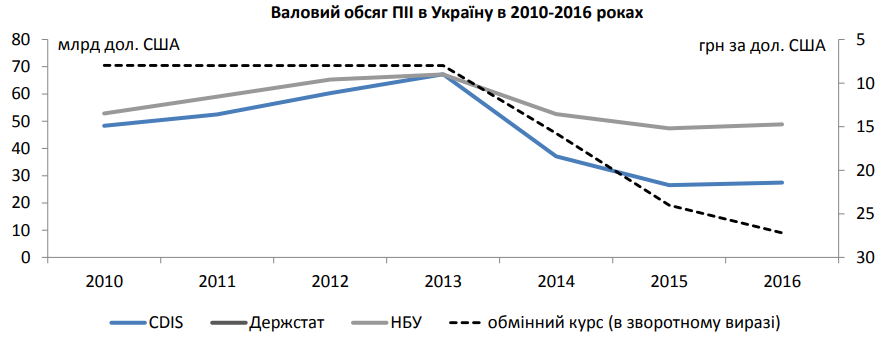 Рисунок 2.3 – Валовий обсяг ПІІ в Україну в 2010-2016 роках, грн за дол. СШАДжерело: [50-52]За останні роки обсяг прямих іноземних інвестицій зменшивсяУ період з 2013 по 2016 роки обсяг ПІІ знизився на близько 60%, з 67,3 млрд дол. США до 27,5 млрд дол. США. Це зумовлено не відтоком ПІІ з країни, а зменшенням вартості наявних інвестицій. Близько половини суми зменшення обсягу ПІІ відображає знецінення гривні. Інша половина пояснюється збитками компаній, особливо у фінансовому секторі, де велика частина капіталу була списана на покриття збитків. З 2016 року чистийпритік ПІІ був додатнім, але обмеженим. У 2017 та 2018 роках варто очікувати не подальшого зниження, а деякого збільшення обсягу ПІІ.Україна відстає від подібних країн як за співвідношенням ПІІ до ВВП, так і за ПІІ на особу. На рівень ПІІ на особу дещо вплинуло знецінення гривні. Обидва індикатори чітко показують, що Україна не надто успішно залучала ПІІ в минулому (рис. 2.4).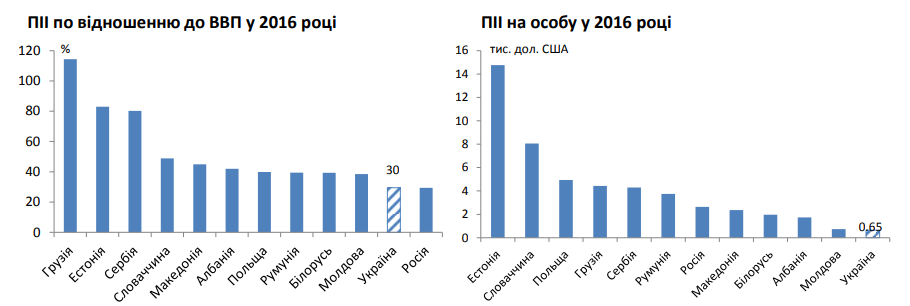 Рисунок 2.4 –  ПІІ в Україні: міжнародне порівнянняДжерело: [50-52]Компанії з іноземними інвестиціями більші, ніж суто вітчизняні компанії.В секторі нефінансових корпорацій України є лише 4,6% підприємств з іноземними інвестиціями. Втім, на цих нечисленних підприємствах працюють 20,4% всіх працівників сектору, що виробляють 34,9% загальної валової доданої вартості (ВДВ), що є показником обсягу виробництва. Отже, середньостатистична українська компанія з іноземними інвестиціями виробляє в 11 разів більше продукції, ніж середньостатистична вітчизняна компанія.Галузі з найбільшими частками ПІІ: фінансові послуги, торгівля, операції з нерухомим майном, харчова промисловість. Частка фінансових послуг у ПІІ значно більша, ніж у ВДВ. Нижча частка ПІІ ніж ВДВ у сільському господарстві, транспорті та добувній промисловості (рис. 2.5).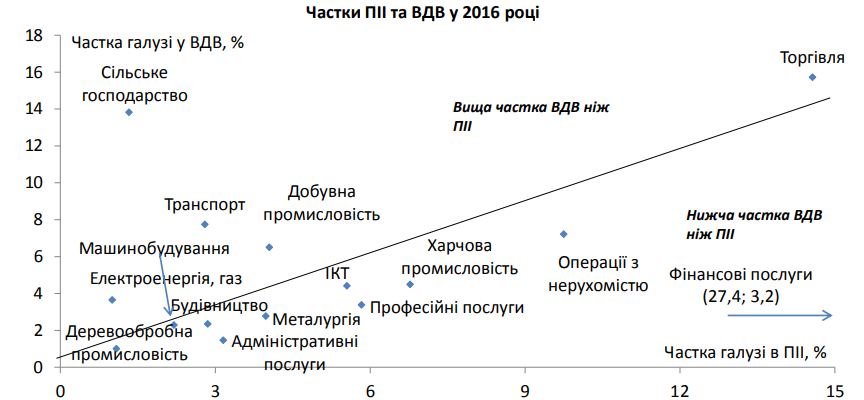 Рисунок 2.5 – ПІІ в Україні: Частки ПІІ та ВДВ за галузямиДжерело: [50-52]14 тис. підприємств із ПІІ з 301 тис. підприємств усього. Отже, ці 4,6% підприємств – мають 20,4% найманих працівників – виробляють 34,9% від ВДВ. Підприємства з ПІІ видаються більшими та/або продуктивнішими, ніж підприємства без ПІІ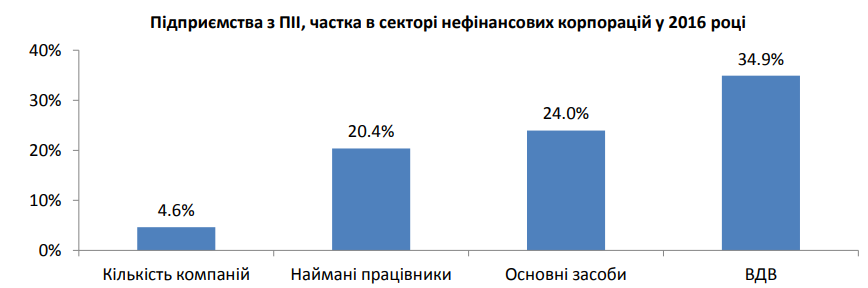 Рисунок 2.6 – Економічний вплив компаній із ПІІ: економіка в ціломуДжерело: [50-52]Компанії з іноземними інвестиціями є більш продуктивними, ніж суто вітчизняні компанії.Продуктивність праці підприємств з іноземними інвестиціями в середньому вдвічі вища, ніж суто вітчизняних підприємств. Це означає, що компанія з іноземними інвестиціями виробляє вдвічі більше ВДВ на одного працівника, ніж вітчизняна. Цей висновок не змінюється, якщо врахувати вплив обсягу основних активів. Отже, іноземні інвестори приносять знання, технології та зв'язки (наприклад, постачальників або покупців), які підвищують конкурентоспроможність компаній, в які вони інвестують.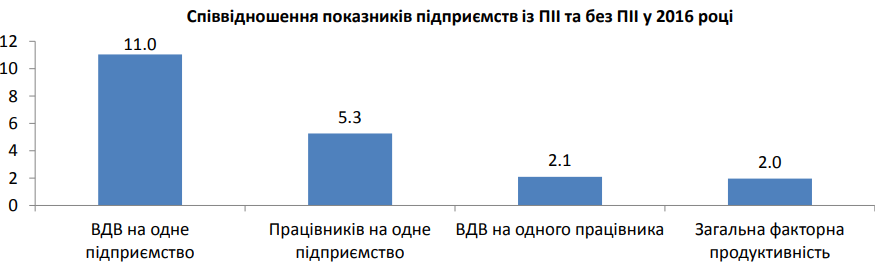 Рисунок 2.7 – Підприємства з ПІІ порівняно з підприємствами без ПІІДжерело: [50-52]Справді, підприємства з ПІІ більші та продуктивніші за підприємства без ПІІ – більший розмір підприємства. Вища продуктивність працівників та вища загальна факторна продуктивність вказують на те, що вони створюють більше доданої вартості з однакового обсягу праці та капіталу. Причини: кращий доступ до капіталу, іноземні інвестиції в більші підприємства Але також грає роль ноу-хау, мережі постачальників та споживачів. міжнародних інвесторів (в тому числі транснаціональних компаній)На компаніях з іноземними інвестиціями середня заробітна плата вища, ніж на суто вітчизняних компаніяхВитрати на оплату праці на одного працівника підприємств з іноземними інвестиціями в середньому на 57% вищі, ніж оплата працівника на вітчизняних підприємствах. Це вказує на те, що на підприємствах з іноземними інвестиціями середня заробітна плата є на близько 60% вищою, ніж на суто вітчизняних підприємствах. Отже, працівники отримують вищу зарплатню на підприємствах з іноземними інвестиціями.Таблиця 2.4 – Вплив підприємств із ПІІ: прибутковість та соціальні внески у 2016 році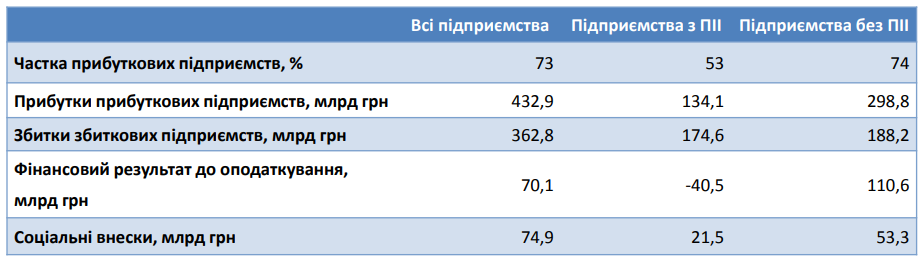 Джерело: [50-52]Залучення більшої кількості ПІІ сприятиме швидшому економічному зростанню та поліпшенню умов життяАналіз чітко показує, що Україна отримує суттєвий позитивний вплив від наявних ПІІ. Вони покращують не тільки продуктивність компаній з іноземними інвестиціями, але також сприяють вищій оплаті праці на цих компаніях. Варто докласти зусилля для залучення більшого обсягу ПІІ. При цьому варто протистояти потужним протекціоністським настроям. Отже, економічна відкритість приносить користь Україні та її громадянам.2.3 Оцінка інвестиційного клімату У рейтингу Doing Business 2018 Україна піднялась на +4 пункти і посіла 76 позицію зі 190 країн світу. Найбільший прогрес Україна продемонструвала у таких складових рейтингу: +105 пунктів (за 140-го на 35-те місце) по компоненту "одержання дозволів на будівництво" — завдяки зменшенню пайової участі в Києві з 10 до 2% та зниженню вартості послуг з технагляду; + 41 пункт по "сплаті податків" за зменшення та уніфікацію ставки ЄСВ [53]. Також, слід відзначити, що у рейтингу агентства Moody's Investors Service Україна покращила свій кредитний рейтинг в міжнародному економічному списку. Він змінився з Caa3 до Caa2, що означає зміна прогнозу зі "стабільного" на "позитивний" [54].Так, на поліпшення показників вплинуло проведення структурних реформ в Україні, що допомогло країні впоратися з борговим навантаженням і поліпшити позиції на зовнішніх ринках.Крім того, у рейтингу Глобального індексу конкурентоспроможності (ГІК) 2017/2018 Україна покращила свої позиції на 4 пункти і зайняла 81 місце серед 137 країн світу, які досліджувались (у ГІК 2016/2017 – 85 місце серед 138 країн) [55].Для подальшого покращення інвестиційного клімату України актуальним на сьогодні є питання удосконалення правової та організаційної бази для підвищення дієздатності механізмів забезпечення сприятливого інвестиційного клімату й формування основи збереження та підвищення конкурентоспроможності вітчизняної економіки. Для вирішення завдання оцінки ділового клімату експертами Інституту економічних досліджень та політичних консультацій для проведення «Щорічної оцінки ділового клімату» в рамках Програми USAID «Лідерство в економічному врядуванні» був розроблений спеціальний інтегральний показник - Індекс ділового клімату, який дозволяє оцінити настрої та очікування представників малого та середнього бізнесу. Індекс розроблено, виходячи з методики «досліджень економічних тенденцій» (англійською мовою Business Tendency Survey), широко відомого у світі інструменту оцінки економічної кон'юнктури та умов діяльності через оцінки безпосередніх учасників ділової активності -- «економічних агентів» -- підприємств та підприємців [56].Три із чотирьох субіндексів, які складають Індекс ділового клімату, у 2016 році мають додатне значення. Це Індекс ділової активності (короткостроковий) (+0,06), Індекс ділової активності (довгостроковий)  (+0,15) та Індекс змін регуляторного середовища (+0,19). Індекс ділового середовища (короткостроковий) має від'ємне значення (-0,17).Зростання Індекс ділового клімату відбулося за рахунок покращення значення трьох із чотирьох його складових. Найбільшим внесок в зростання індексу зробило покращення Індексу ділової активності (короткострокового)  на 10 відсоткових пунктів, яке відбулося зі зміною знаку з від'ємного до додатній. Загалом значення цього індексу зросло з	-0,04 до +0,06, що засвідчило про зміну тенденції з умовно-негативної до позитивної -- українські МСП потроху почали планувати зростання вже зараз. На 9 процентних пунктів зріс Індекс ділового середовища (короткостроковий): у 2015 році він дорівнював -0,26, а у 2016 році підвищився до -0,17. Хоча цей показник залишився від'ємним, що свідчить про незадовільну якість ділового середовища, однак спостерігаємо тенденції до зменшення негативу. Зростання Індексу змін регуляторного середовища на два процентних пункту з +0,17 у 2015 році до +0,19 у 2016 році також додало до зростання загального індексу ділового клімату. Індекс ділової активності (довгостроковий)   несуттєво зменшився: із +0,17 у 2015 до +0,15 у 2016 році, що дещо стримало зростання загального індексу [56].Аналіз складових Індекс ділового клімату показує, що хоча умови ведення бізнесу все ще залишаються несприятливими, порівняно з 2015 роком ситуація покращилась. Додатні значення індексів ділової активності (короткострокового та довгострокового) свідчать про те, що сектор МСП, переживши найбільш несприятливі та нестабільні часи протягом декількох минулих років, планує пожвавлення ділової активності. Цьому безперечно сприятиме краще регуляторне середовище, позитивні зміни якого відмічаються МСП протягом поспіль двох років опитувань (рис. 2.8).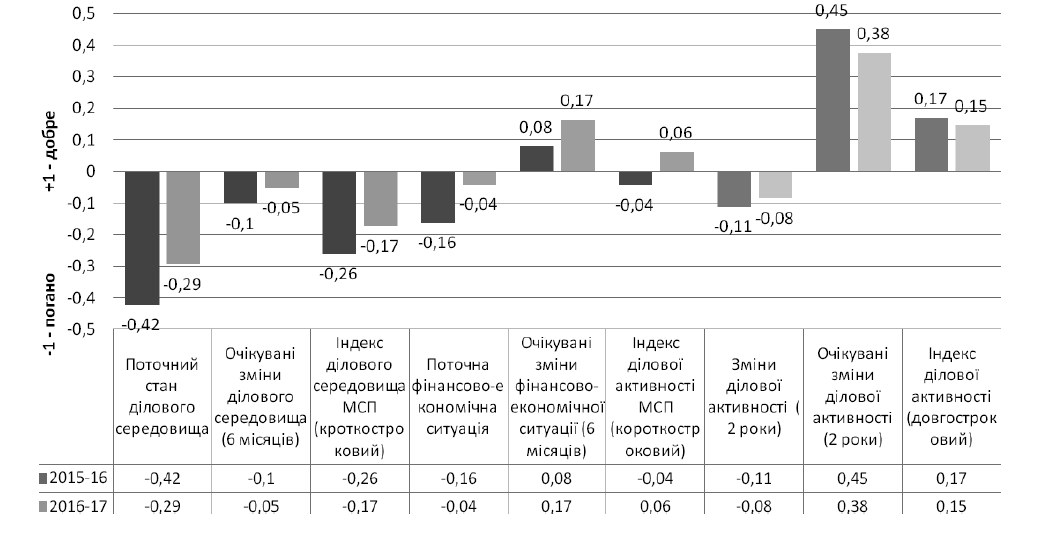 Рисунок 2.8- Індекси: ділове середовище та активність (2015 та 2016 роки)Джерело: [56]Водночас, певне занепокоєння викликає зменшення темпів зростання показника, що характеризує ділову активність в довгостроковій перспективі. Поки це зменшення несуттєве, лише на два пункти, але слід звернути увагу, що зменшення темпів зростання довгострокових очікувань може свідчити, як про відсутність бажаного покращення умов діяльності, так й про досягнення на сьогоднішній момент сектором МСП максимуму потенціалу до зростання та розвитку. Обидві причини потребують детальної оцінки та невідкладних заходів з боку Уряду.Активні кроки з боку Уряду для подальшого покращення регуляторного середовища, збільшення передбачуваності економічної політики, прозорість прийняття рішень з урахуванням позицій усіх зацікавлених сторін та відкритість до спільних дій влади та бізнесу щодо покращення умов діяльності стануть потужним позитивним сигналом для бізнесу і дадуть поштовх для зростання ділової активності в країніРяд позитивних кроків у цьому напрямі вже здійснено [53]:1. На сьогодні в Україні створене правове поле для інвестування та розвитку державно-приватного партнерства. Законодавство України визначає гарантії діяльності для інвесторів, економічні та організаційні засади реалізації державно-приватного партнерства в Україні. 2. На території України до іноземних інвесторів застосовується національний режим інвестиційної діяльності, тобто надано рівні умови діяльності з вітчизняними інвесторами. Іноземні інвестиції в Україні не підлягають націоналізації. 3. Для підвищення захисту іноземних інвестицій Законом України від 16.03.2000  № 1547 ратифікована Вашингтонська Конвенція 1965 року про порядок вирішення інвестиційних спорів між державами та іноземними особами.Вирішенню проблемних питань інвесторів покликані сприяти комісії із сприяння  досудовому врегулюванню спорів з інвесторами, які можуть створюватися органами виконавчої влади та органами місцевого самоврядування як тимчасові консультаційно-дорадчі органи з метою сприяння досудовому врегулюванню спорів між інвестором і органом виконавчої влади (місцевого самоврядування), відповідно до постанови Кабінету Міністрів України від 26.11.2008 № 1024 “Про заходи щодо вдосконалення роботи органів виконавчої влади з інвесторами”.4. Підписано та ратифіковано Верховною Радою України міжурядові угоди про сприяння та взаємний захист інвестицій з  більше ніж 70 країнами світу.5. З метою спрощення порядку залучення іноземних інвестицій та унеможливлення прояв ознак корупції при їх державній реєстрації 31.05.2016 прийнято Закон України № 1390-VIII "Про внесення змін до деяких законодавчих актів України щодо скасування обов’язковості державної реєстрації іноземних інвестицій".6. 23.05.2017 Верховною Радою України прийнято Закон України «Про внесення змін до деяких законодавчих актів України щодо усунення бар’єрів для залучення іноземних інвестицій». Законом врегульовано базові аспекти оформлення дозволу на застосування праці іноземців та посвідки на тимчасове проживання, що спростить залучення іноземних менеджерів та іноземних кваліфікованих працівників, що необхідно на перших етапах розвитку дочірнього підприємства в Україні. Також, Законом надається право отримувати посвідку на тимчасове проживання в Україні іноземним інвесторам, які мають істотну участь в українських підприємствах, але не працевлаштовані на підприємстві. 7. 26.05.2017 Перший віце-прем’єр-міністр–Міністр економічного розвитку і торгівлі України Степан Кубів у Відні (Республіка Австрія) підписав Угоду про заохочення та захист інвестицій між Україною та Фондом Міжнародного розвитку ОПЕК. Угода передбачає надання режиму найбільшого сприяння щодо розпорядження інвестиціями та прогнозовано сприятиме збільшенню обсягів іноземних інвестицій в ключові галузі економіки України.Також, здійснюються кроки, що сприятимуть стабільному розвитку економіки України та активізації інвестиційної діяльності, а саме, здійснюється робота за наступними напрямами: В напрямі захисту прав інвесторів: у рамках виконання Плану дій щодо поглиблення співробітництва між Організацією економічного співробітництва та розвитку (ОЕСР) та Урядом України, розробленого з метою реалізації заходів, передбачених Меморандумом про взаєморозуміння між Організацією економічного співробітництва та розвитку і Урядом України щодо поглиблення співробітництва від 07.10.2014, здійснюються заходи щодо приєднання України до Декларації ОЕСР про міжнародне інвестування та багатонаціональні підприємства (далі – Декларація ОЕСР). Так, розпорядженням Кабінету Міністрів України від 01.03.2017 № 130-р схвалено проект Угоди (у формі обміну листами) між Урядом України та Організацією економічного співробітництва та розвитку щодо приєднання до Декларації про міжнародні інвестиції і багатонаціональні підприємства, відповідних Рекомендацій та процедурних Рішень Ради Організації економічного співробітництва та розвитку.15 березня 2017 року Першим віце-прем’єр-міністром України – Міністром економічного розвитку і торгівлі України С. Кубівом було підписано Угоду (у формі обміну листами) між Урядом України та Організацією економічного співробітництва та розвитку щодо приєднання до Декларації про міжнародні інвестиції і багатонаціональні підприємства, відповідних Рекомендацій та процедурних Рішень Ради Організації економічного співробітництва та розвитку.Також, 18 серпня 2017 року прийнято розпорядження Кабінету Міністрів України № 567-р «Про подання на ратифікацію Верховною Радою України Угоди  (у формі обміну листами) між Урядом України та Організацією економічного співробітництва та розвитку щодо приєднання до Декларації про міжнародні інвестиції і багатонаціональні підприємства, відповідних Рекомендацій та процедурних Рішень Ради Організації економічного співробітництва та розвитку».Крім того, 23 серпня 2017 року у Верховній Раді України зареєстровано проект Закону України «Про ратифікацію Угоди (у формі обміну листами) між Урядом України та Організацією економічного співробітництва та розвитку щодо приєднання до Декларації про міжнародні інвестиції і багатонаціональні підприємства, відповідних Рекомендацій та процедурних Рішень Ради Організації економічного співробітництва та розвитку» (реєстр.№ 0158).Приєднання України до Декларації ОЕСР про міжнародні інвестиції і багатонаціональні підприємства та набуття членства в Інвестиційному комітеті ОЕСР надасть такі суттєві переваги для країни, а саме:свідчитиме про запровадження Україною міжнародних стандартів здійснення інвестиційної діяльності;сприятиме залученню прямих іноземних інвестицій шляхом усунення обмежень щодо секторів, в яких іноземне інвестування заборонено та забезпечення національного режиму для транснаціональних корпорації (далі – ТНК)  відповідно до системи розвитку міжнародних стандартів у регулюванні відносин ТНК із країнами, що приймають їхні інвестиції;сприятиме поліпшенню конкурентного середовища та впливу на впровадження та розповсюдження інновацій;сприятиме реалізації принципів та стандартів соціальної відповідальності бізнесу згідно з керівними принципами ОЕСР щодо ведення відповідального бізнесу.Висновки до розділу 2 Аналіз динаміки прямих іноземних інвестицій засвідчив, що за період 2010-2018 рр. прямі інвестиції в Україну зменшилися на 19,9 %, а прямі інвестиції з України – збільшилися на 10 %. Статистичні дані щодо сумарних обсягів прямих іноземних інвестицій в економіці України  дозволяють констатувати, що на їхню динаміку суттєво вплинули військовий конфлікт на Донбасі, фінансова і банківська криза 2014—2015 років та повільність здійснення структурних реформ у наступні роки.Інвестиції спрямовуються у вже розвинені сфери економічної діяльності. Найвагоміші обсяги надходжень прямих інвестицій були спрямовані до установ та організацій, що здійснюють фінансову та страхову діяльність – 26,1%  та підприємств промисловості – 27,3 %. Якщо подивитися на статистику прямих інвестицій (акціонерний капітал) з країн світу в економіку України у 2018 році, то можна побачити, що майже 26% надходять з Кіпру, який є однією з найближчих до нас відомих офшорних зон. До основних країн, в які Україна вкладає інвестиції є Кіпр, Російська Федерація, Віргінські Острови, Латвія, Угорщина, Нідерланди, Молдова, Республіка   Польща, Австрiя, Бiлорусь, Нiмеччина та ін. В такій ситуації прослідковується офшорний характер ПІІ. Це пов'язано насамперед з тим, що між Кіпром та Україною підписана угода про уникнення подвійного оподаткування, згідно з якою для резидентів з Кіпру застосовуються нульові ставки доходів на отримані пасивні доходи (проценти, дивіденди, роялті).На сучасному етапі спільні підприємства функціонують переважно у таких галузях, як внутрішня торгівля (22,4%), харчова промисловість (14,5%), машинобудування і металообробка (12,8%), чорна і кольорова металургія (5,0%), зовнішня торгівля (4,4%), транспорт і зв’язок (4,1%), легка промисловість (4,0%), хімічна промисловість (3,9%), будівництво (3,7%). Найбільшими іноземними інвестори України з огляду на обсяг інвестицій, довгостроковість капіталовкладень і вплив на соціально-економічну ситуацію  є  Anheuser-Busch InBev, ArcelorMittal, British American Tobacco, Bunge, Carlsberg, Coca-Cola, COFCO, Credit Agricole, Danone, EuroCape та ін.Економічний вплив ПІІ полягає у таких положеннях. Підприємства з ПІІ роблять значний внесок в українську економіку Серед нефінансових корпорацій підприємства з ПІІ становлять 4,6% від загальної кількості підприємств, але вони мають 20,4% усіх працівників та створюють 34,9% загального ВДВ нефінансових корпорацій. Підприємства з ПІІ більші за розміром: у середньому підприємство з ПІІ створює в 11 разів більше ВДВ та має в 5,3 раза більше працівників. Підприємства з ПІІ більш продуктивні: середня продуктивність праці в 2,1 раза більша, загальна факторна продуктивність удвічі більша, зарплати вищі.Автором розглянуто проблеми інвестиційного та ділового клімату в Україні, що стримують розвиток спільного підприємництва. У рейтингу Doing Business 2018 Україна піднялась на +4 пункти і посіла 76 позицію зі 190 країн світу. Також проаналізовано Індекс ділової активності (короткостроковий) (+0,06), Індекс ділової активності (довгостроковий) (+0,15) та Індекс змін регуляторного середовища (+0,19). Індекс ділового середовища (короткостроковий) має від'ємне значення (-0,17). Хоча цей показник залишився від'ємним, що свідчить про незадовільну якість ділового середовища, однак спостерігаємо тенденції до зменшення негативу.РОЗДІЛ 3 КОНЦЕПТУАЛЬНІ ЗАСАДИ МІЖНАРОДНОГО ІНВЕСТИЦІЙНОГО СПІВРОБІТНИЦТВА УКРАЇНИ3.1 Напрямки реалізації державної інвестиційної політикиЗ урахуванням проголошених світовим співтовариством пріоритетів суспільного розвитку в сучасних умовах за основну мету інвестиційної політики держави доцільно прийняти забезпечення стійкого економічного зростання і на цій основі - досягнення послідовного підвищення якості життя населення розвиток соціальної сфери і зростання її внеску у збільшення економічного потенціалу країни; підвищення рівня інтеграції національної економіки у світовому економічному науковому та освітньому просторі.Складання базових цілей державної інвестиційної політики визначається потребами формування прогресивної структури та підвищення конкурентоспроможності економіки країни, її окремих галузей і підприємств.На основі аналізу, який було виконано у 2 розділі визначено, що ефективна реалізація державної інвестиційної політики можлива завдяки удосконаленню у двох  напрямках: нормативно-правова база регулювання відносин, а також система гарантій захисту інтересів учасників. На основі цього може бути сформована система головних напрямків і завдань реалізації державної інвестиційної політики (таблиця 3.1).Враховуючи ці обставини й усвідомлюючи важливість поліпшення інвестиційної ситуації в Україні, головним завданням на короткотермінову перспективу є підготовка потрібної правової та організаційної бази для підвищення дієздатності механізмів забезпечення інвестиційного клімату й формування основи збереження та нарощування конкурентоспроможності вітчизняної економіки.Таблиця 3.1 - Система головних напрямків і завдань реалізації державної інвестиційної політикиДжерело: складено на основі [57]Для цього потрібно здійснити низку першочергових заходів з послідовної деполітизації економіки формування єдиних стратегічних завдань та послідовності економічних реформ, незмінних за приходу до влади будь-яких політичних команд, забезпечення незмінності та гарантованості захисту ринкових прав і свобод інвестора. Зокрема:Підготувати план дій щодо забезпечення сприятливої інвестиційної ситуації у межах проголошених пріоритетів соціально- економічного розвитку залучити до його розроблення та обговорення широке коло експертів науковців представників органів державної влади та бізнесу.Розробити регіональні плани підвищення інвестиційної привабливості областей з урахуванням особливостей їхніх поточних рейтингів інвестиційної привабливості забезпечити державний моніторинг їхнього виконання як одного з критеріїв успішності діяльності місцевих державних адміністрацій.Поширити реалізацію обласними державними адміністраціями навчальних програм серед бізнесменів із підготовки інвестиційних пропозицій складання інвестиційних бізнес-планів юридичного супроводу інвестиційних проектів управління інвестиційними проектами.Істотно розширити спектр заходів конкурентної політики , зокрема - щодо запобігання антиконкурентним діям національних та іноземних інвесторів на українському ринку удосконалити методики та критерії виявлення проявів недобросовісної конкуренції з урахуванням реалій сучасної української економіки.Підготувати перелік заходів щодо посилення відповідальності представників органів виконавчої влади й органів місцевого самоврядування за вчинення корупційних та інших дискримінаційних дій щодо інвесторів.Поширити практику укладання прозорих угод між інвесторами та владою щодо взаємних зобов'язань у сфері конкурентної поведінки бізнесу та конкурентної політики держави на певних ринках на визначений середньо- і довготерміновий період часу.Сформувати на основі спільного розроблення Міністерства фінансів, Міністерства економічного розвитку та торгівлі, Міністерства інфраструктури Міністерства аграрної політики та продовольства Міністерства енергетики та вугільної промисловості а також галузевих об'єднань підприємців довготермінову програму державного та змішаного інвестування в розвиток телекомунікаційної транспортної та енергетичної інфраструктури [57].Також акцентуємо, що інвестиційні можливості посилюються за рахунок створення інвестиційно-орієнтованих галузевих і диверсифікованих форм підприємництва (венчурного бізнесу акціонерних товариств холдингів фінансово-промислових груп спільних підприємств транснаціональних корпорацій , консорціумів). Ці форми сприяють збереженню збалансованого і сучасного корпоративно-коопераційного каркасу економіки через регулювання міжгалузевого руху капіталу і сполучення інвестицій з інноваціями.Найбільш поширеною формою залучення ПІІ можна вважати спільні підприємства. Таке інвестиційне співробітництво має значні переваги: українським підприємством залучаються ресурси а іноземний інвестор використовує зв’язки українського партнера, що зміцнює коопераційний каркас української економіки.Доцільність та результативність від створення спільних підприємств  свого часу яскраво проглядалося на практиці їх залучення у виробничий процес Китаю. Для того щоб вийти на передові місця у світі за рівнем економічного розвитку ця країна вдалася до широкого залучення і розвитку спільних підприємств із західними партнерами. Після одержання доступу до знань, ресурсів та необхідних науково-технічних розробок уже через кілька років розпочалася конкуренція з їхньою продукцією на експортних ринках [58-60].Небачений прогрес від такого роду діяльності зумовлений тим фактором, що КНР розробила власну схему щодо створення спільних підприємств на території країни, в результаті якої :1. з моменту заснування СП 51% акцій має належати китайській стороні;2. через 5-6 років не менше 75% має перейти у власність китайського співзасновника;3. через 10-12 років – спільне підприємство повинне повністю стати Китайським.Для стимулювання іноземного інвестування в економіку України доцільно застосувати комплекс загальних і спеціальних заходів, орієнтуючись на наступні принципи: незмінність (стабільність) основних законодавчих положень щодо умов іноземного інвестування; диференційований підхід до пільг іноземним інвесторам, з погляду обсягів іноземних інвестицій, видів, форм і сфер інвестування і з урахуванням відповідних пріоритетів розвитку економіки України;надійне, доступне й оперативне організаційне й інформаційне забезпечення, залучення і здійснення іноземних інвестицій.Орієнтація на більш активне залучення іноземних інвестицій в економіку району вимагає від органів ввлади посилення співробітництва з інвестиційними фондами, налагодження постійного діалогу з інвесторами, налагодження більш тісних контактів з міжнародними та іноземними організаціями, інформування їх щодо інвестиційних проектів і пропозицій.Поряд із  активним пошуком інвестиційних ресурсів важливим напрямком цієї багатопланової роботи є цілеспрямоване формування інвестиційного іміджу країни. Для активізації цього напряму діяльності необхідно вирішити цілу низку питань інформаційно-рекламного, організаційного та фінансового забезпечення.3.2 Заходи щодо удосконалення інвестиційного співробітництва Європейський Союз є одним з найбільших іноземних інвесторів в економіку України на сьогоднішній день. З кожним роком розвиваються аспекти економічного співробітництва між Україною та Європейським Союзом. Завдяки цьому до національної економіки зростають об'єми ПІІ з країн ЄС.За рахунок підписання угоди про асоціацію з ЄС в України є шляхи покращення свого інвестиційного клімату, підняття рейтингу своєї інвестиційної привабливості та іміджу регіонів. За рахунок скасування тарифних та нетарифних бар’єрів між ЄС та національною економікою приплив іноземного капіталу дає місце для розвитку конкурентоспроможних виробництв в регіонах України.Одним з основних форматів інвестиційного співробітництва між Україною та ЄС є взаємодія з Європейським інвестиційним банком (далі - ЄІБ).Проектний портфель ЄІБ в Україні у державному секторі складається з 18 інвестиційних проектів на суму близько 3,74 млрд. євро.На стадії реалізації знаходиться 11 інвестиційних проектів на суму 2,34 млрд. євро: «Програма розвитку муніципальної інфраструктури України» (400 млн. євро); «Реконструкція, капітальний ремонт та технічне переоснащення магістрального газопроводу «Уренгой-Помари-Ужгород» (152 млн. євро); «Основний кредит для малих та середніх підприємств та компаній з середнім рівнем капіталізації» (400 млн. євро); «Завершення будівництва метрополітену у м. Дніпропетровську» (152 млн. євро); «Реабілітація гідроелектростанцій» (200 млн. євро); «Бескидський залізничний тунель» (55 млн. євро); «Надзвичайна кредитна програма для відновлення України» (200 млн. євро);«Розвиток системи водопостачання та водовідведення в місті Миколаїв» (200 млн. євро); «Будівництво повітряної лінії 750 кВ Запорізька АЕС - Каховська» (175 млн. євро); Європейські дороги України II (Проект покращення транспортно-експлуатаційного стану автомобільних доріг на підходах до м. Києва (450 млн. євро); «Будівництво повітряної лінії 750 кВ Рівненська АЕС - Київська» (150 млн. євро).На стадії підготовки 7 проектів на суму 1,4 млрд євро, з них:Проект ЄІБ, по якому ратифікована фінансова угода: «Основний кредит для аграрної галузі - України (АПЕКС)» (200 млн. євро).Проекти ЄІБ, по яким підписані фінансові угоди: «Муніципальний транспорт» (200 млн. євро); «Електрифікація залізниць» (150 млн. євро); «Вища освіта України» (108 млн. євро).Проекти ЄІБ, які знаходяться на стадії обговорення та підготовки: «Продовження третьої лінії метрополітену у м. Харкові» (175 млн. євро); «Канівська гідроакумулююча електростанція» (400 млн. євро); «Розширення Каховська ГЕС» (175 млн. євро).У 2017 - 2018 роках планується розпочати підготовку нових спільних проектів що сприятимуть розвитку енергетичної транспортної та муніципальної інфраструктури: «Програмний кредит в електроенергетиці» (100 млн. євро); «Модернізація та підвищення безпеки дорожньої мережі в Україні» (150 млн. євро) [61-62].07 червня 2014 р. Україна підписала економічну частину Угоди про Асоціацію (далі - УА) між Україною та Європейським Союзом, 16 вересня 2014 р. Асоціація була ратифікована Україною та Європейським Союзом [63]. УА є найбільшим міжнародним договором, укладеним як Україною, так і ЄС, з огляду на її обсяг і тематичне охоплення (кількість сфер, які вона охоплює) та глибину (детальність зобов’язань і строки їх виконання).держав - членів ЄС була підписана економічна частина Угоди - Розділи III «Юстиція, свобода та безпека», IV «Торгівля і питання, пов’язані з торгівлею», V «Економічне та галузеве співробітництво» та VI «Фінансове співробітництво та положення щодо боротьби із шахрайством», які разом з рештою тексту Угоди становлять єдиний документ [51].З метою спрощення порядку залучення іноземних інвестицій та унеможливлення проявів ознак корупції при їх державній реєстрації 31.05.2016 прийнято Закон України № 1390-VIII «Про внесення змін до деяких законодавчих актів України щодо скасування обов’язковості державної реєстрації іноземних інвестицій» [64].Крім того, 23 серпня 2017 року у Верховній Раді України зареєстровано проект Закону України «Про ратифікацію Угоди між Урядом України та Організацією економічного співробітництва та розвитку (далі - ОЕСР) щодо приєднання до Декларації про міжнародні інвестиції і багатонаціональні підприємства, відповідних Рекомендацій та процедурних Рішень Ради Організації економічного співробітництва та розвитку» [65].Набуття Україні членства в Інвестиційному комітеті ОЕСР та прийняття до Декларації ОЕСР про міжнародні інвестиції і багатонаціональні підприємства для національної економіки у майбутньому дадуть такі суттєві переваги, як:приведення здійснення інвестиційної діяльності на території України до міжнародних стандартів;сприятиме залученню ПІІ шляхом усунення обмежень щодо секторів, в яких іноземне інвестування заборонено та забезпечення національного режиму для транснаціональних корпорації (далі - ТНК) відповідно до системи розвитку міжнародних стандартів у регулюванні відносин ТНК із країнами, що приймають їхні інвестиції;стимулюватиме впровадженню та розповсюдженню інновацій з метою поліпшення конкурентного середовища.Національна економіка відчуває гострий дефіцит інвестиційних ресурсів в умовах інтеграції у глобальний економічний простір, а саме у ЄС. Однак іноземні інвестори мають сумніви коли ухвалюють рішення щодо того, чи потрібно вкладати свої гроші в розвиток української економіки.Однією з головних причин того, що в Україні технологічно відстале виробництво та зростаюча зношеність основних фондів є недостатній обсяг інвестицій. Підприємства не в змозі здійснити модернізацію та інноваційне оновлення основних фондів через значний податковий тиск, відсутність впровадження дієвої підтримки реального виробництва підприємства, збитковість діяльності та низькі показники рентабельності промислової сфери.Не сприяє створенню зацікавленості з боку інвесторів та інших країн до співробітництва слабка правова та економічна системи захисту інвесторів, хоча значною мірою це залежить від того, що органи влади втручаються у господарську діяльність підприємств, а також у розвиток земельного законодавства у напрямку вирівнювання прав вітчизняних і зарубіжних інвесторів. Судові справи можуть затягуватися та відкладатися з різних причин, часто рішення судів може бути прямо проігнороване.Слід зазначити, що постійні зміни законодавства залежать від постійних змін у складі головного управління країни, у багатьох випадках законодавчі акти можуть бути складними для розуміння та непрозорі, що дає можливість заінтересованим сторонам інтерпретувати та створювати передумови для бюрократії та корупції.Постановка державою довгострокових цілей в залученні зовнішніх інвестицій та основних напрямків розвитку економіки формують профіль країни тим самим формуючи привабливість для тих чи інших інвесторів, що орієнтуються на імідж країни.Пріоритетні проблеми, які потребують особливої уваги з боку влади з точки зору бізнесу, дослідники розділили на 4 основні групи:корупція (відсутня боротьба з корупцією, її рівень зріс, відсутній прогрес у створенні антикорупційного суду);економічні фактори (наприклад, нестабільність валюти, девальвація, інфляція, обтяжливі податкові процедури тощо);повільний хід реформ (відсутність судової реформи, реформи ринку праці, земельної реформи, повільна модернізація інфраструктури тощо);політичні чинники (політична нестабільність, політична і законодавча невизначеність, «війни» між силовими відомствами тощо).З метою покращення ділового клімату, інвестори вважають, що головними пріоритетами уряду повинні бути наступні: ефективна антикорупційна діяльність (включаючи кримінальне переслідування посадовців будь-якого рівня та суддів за корупцію); забезпечення верховенства права правоохоронних органів; реформування та відновлення судової системи; своєчасне впровадження програми МВФ.З метою поліпшення інвестиційної привабливості країни від уряду України вимагаються конкретні практичні заходи щодо поліпшення роботи з іноземними інвесторами у кредитно-фінансовій та податковій політиці, у сфері державного регулювання і контролю, в інформаційній та організаційній сферах.Узагальнюючи результати проведеного дослідження автором розроблена послідовність комплексного аналізу інвестиційного співробітництва між Україною та країнами ЄС та надані рекомендацій щодо покращення існуючої ситуації (рис. 3.1)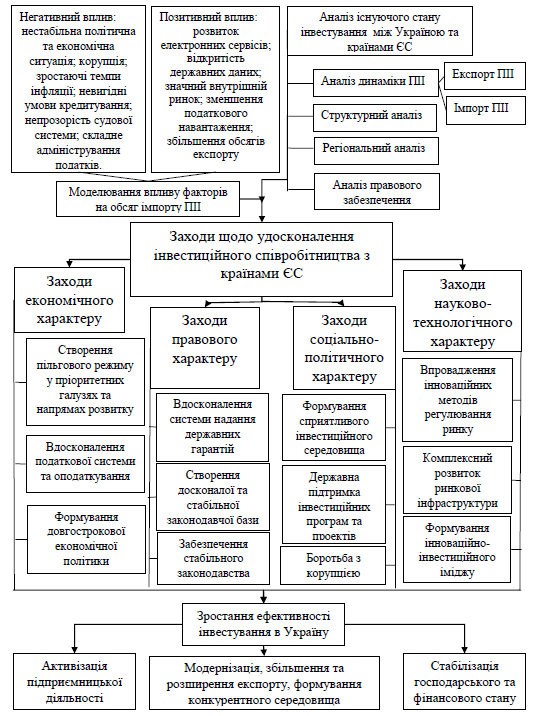 Рисунок 3.1 – Заходи з вдосконалення інвестиційного співробітництва України з країнами ЄСДжерело: Сформовано автором На основі проведеного аналізу робимо висновок про те, що Україна має низьку ефективність використання основного капіталу та інвестованих коштів, а це є наслідком неефективної інвестиційної політики держави. Головним напрямом підвищення ефективності виробництва повинна стати співпраця та кооперація з країнами ЄС, обмін досвідом та інноваціями є шляхом до розвитку вітчизняної економіки. До основних проблем, на які слід звернути увагу є: високий ступінь тінізації економіки; високий рівень інфляції; не організований фондовий ринок; високий рівень монополізації і державності; цінові обмеження і квоти; недосконале та суперечливе законодавство; надмірна кількість неефективних регулятивних актів; політична нестабільність. Усунення зазначених проблем потребує застосування урядом країни цілої низки заходів адміністративного та економічного характеру з підтримкою з боку країн ЄС.З метою усунення існуючих бар’єрів та наближення співробітництва між Україною та ЄС у сфері інвестування до оптимального положення можна запропонувати відповідні заходи. На сучасному етапі реалізація спільних інвестиційних проектів, які орієнтовані на перехід до інноваційної моделі інвестиційного співробітництва позитивно вплинуть на загальний рівень модернізації виробництва. В Україні існує глобальна тенденція зменшення кількості організацій, що займаються науковими та науково-дослідницькими роботами. З кожним роком скорочується загальна чисельність працівників наукових організацій через те, що умови життя на роботи у країні погіршуються з кожним роком для робітників наукової сфери. З іншого боку, динаміка бюджетного фінансування проектів з урахуванням темпів інфляції свідчить про те, що реального збільшення обсягів бюджетного фінансування не відбувається. Підприємства змушені власним коштом фінансувати дослідження та оновлювати обладнання , виводячи гроші щ виробництва, а це гальмує темпи розвитку інновацій на території України. Саме тому інвестиційне співробітництво з країнами ЄС надасть доступ до капіталу, необхідного для розвитку підприємств, та інформаційної бази розвинених країн. Крім того, створення міждержавних інформаційних баз у сфері інвестування та високих технологій забезпечить настільки необхідне на даний момент підвищення рівня обізнаності населення та бізнесу у цих сферах. Інформаційні бази нададуть можливість як національним, так і іноземним суб’єктам економічної діяльності стежити за новинами, мінливими тенденціями, трендами, появою нових і незвичайних проектів. Ще одним дієвим механізмом залучення іноземних інвестицій в Україну може бути проведення на регулярній основі бізнес - форумів за участю потенційних іноземних інвесторів.Нагальне питання в регулюванні інвестиційного співробітництва між Україною та країнами ЄС полягає в тому, що рівень корупції в структурі управління не дозволяє розвиватися інфраструктурі. Можливим рішенням ситуації, що склалася багато фахівців бачать у використанні сучасних технологій. Корупція виникає тоді, коли люди взаємодіють між собою. Відхід від прямих контактів між людьми і переміщення роботи в електронний простір може істотно вплинути на взаємодію між органами управління та суб'єктами господарювання. В інформаційному просторі легше відстежити факт скоєння неправомірних дій і надалі покарати правопорушників.Розвиток інституційної основи співробітництва має проводитися не тільки через міждержавні макроекономічні структури, такі як Рада з питань співробітництва та Комітет з питань співробітництва, а й через секторальні органи для налагодження прямого зв’язку у співробітництві за окремими напрямами економічної діяльності.Важливим кроком на шляху до поліпшення інвестиційного співробітництва між Україною та ЄС є приведення податкових механізмів зовнішньоекономічної діяльності України до норм і вимог ЄС. Скасування застарілих важелів протидії зловживанням із ПДВ, забезпечення відшкодування ПДВ нерезидентам без створення юридичної особи на території України та розроблення нових прозорих та ефективних механізмів нарахування та відшкодування ПДВ відповідно до законодавства ЄС.Отже, для того, щоб поліпшити зв’язки між Україною та країнами ЄС, а також збільшити обсяги ПІІ у національну економіку з боку керівництва країни мають бути проведені значні обсяги робіт. Системний підхід до вирішення проблем що склалися є єдиним правильним рішенням на шляху до мети. Саме співпраця з розвиненими країнами заходу у всіх сферах якісно вплине на модернізацію економічної, соціальної, науково-технічної, правової та інших систем. Впровадження реформ у відповідних сферах підніме рівень привабливості України у очах інвесторів та зробить умови ведення бізнесу у країні більш прийнятними, що у свою чергу, можливо, збільшить кількість нових проектів та підприємств на національному ринкуВисновки до розділу 3На основі аналізу, автором визначено, що ефективна реалізація державної інвестиційної політики, яка сприятиме розвитку спільного підприємництва, можлива завдяки удосконаленню у двох  напрямках: нормативно-правова база регулювання відносин, а також система гарантій захисту інтересів учасників. Система головних напрямків інвестиційної політики повинна враховувати: 1) формування прогресивної структури і підвищення конкурентоспроможності економіки країни, її окремих галузей і підприємств; 2) підвищення рівня інтеграції національної економіки у світовий економічний науковий і освітній простір. Враховуючи ці обставини й усвідомлюючи важливість поліпшення інвестиційної ситуації в Україні, головним завданням на короткотермінову перспективу є підготовка потрібної правової та організаційної бази для підвищення дієздатності механізмів забезпечення інвестиційного клімату й формування основи збереження та нарощування конкурентоспроможності вітчизняної економіки.Доцільність та результативність від створення спільних підприємств  свого часу яскраво проглядалося на практиці їх залучення у виробничий процес Китаю. Для того щоб вийти на передові місця у світі за рівнем економічного розвитку ця країна вдалася до широкого залучення і розвитку спільних підприємств із західними партнерами. Після одержання доступу до знань, ресурсів та необхідних науково-технічних розробок уже через кілька років розпочалася конкуренція з їхньою продукцією на експортних ринках.Для стимулювання іноземного інвестування в економіку України доцільно застосувати комплекс загальних і спеціальних заходів, орієнтуючись на наступні принципи:  незмінність (стабільність) основних законодавчих положень щодо умов іноземного інвестування;  диференційований підхід до пільг іноземним інвесторам, з погляду обсягів іноземних інвестицій, видів, форм і сфер інвестування і з урахуванням відповідних пріоритетів розвитку економіки України; надійне, доступне й оперативне організаційне й інформаційне забезпечення, залучення і здійснення іноземних інвестицій.Національна економіка відчуває гострий дефіцит інвестиційних ресурсів в умовах інтеграції у глобальний економічний простір, а саме у ЄС. Однак іноземні інвестори мають сумніви коли ухвалюють рішення щодо того, чи потрібно вкладати свої гроші в розвиток української економіки. Активізація міжнародної інвестиційної діяльності України в контексті її євроінтеграції передбачає заходи економічного, правового, соціально-політичного та науково-технологічного характеру.Українська економіка може використати такі механізми структурної модернізації у країн ЄС, як диверсифікація економіки та лібералізація зовнішньої торгівлі, макроекономічна стабілізація, узгодження інвестиційної та структурної політик, визначення пріоритетних секторів економіки для стимулювання іноземними інвестиціями, сприяння використанню інвестиційного потенціалу ТНК, запровадження венчурного інвестування нових та перспективних проектів, тісна співпраця та координація з міжнародними фінансовими організаціями.ВИСНОВКИМіжнародна інвестиційна діяльність – це сукупність практичних дій суб’єктів по вкладенню інвестицій за рубіж та іноземних інвестицій. Вона перерозподіляє у просторі і часі ресурси між окремими суб’єктами й об’єктами різних країн. Поняття “іноземні інвестиції” у широкому визначають як будь-які інвестиції в іншу країну, що здійснюються приватною особою або компанією на відміну від державної допомоги. Пряме зарубіжне інвестування  – це комплексна діяльність, яка охоплює такі напрями, як переказ капіталу, контролююче інвестування, джерело коштів операцій за кордоном, баланс руху платежів. Прямі іноземні інвестиції створюють нові виробничі потужності та нові робочі місця, сприяють розвитку експорту з країни і виступають, таким чином, додатковим потужним рушійним фактором розвитку економіки. З огляду на це, країни та регіони усього світу ведуть жорстку конкурентну боротьбу, щоб залучити такий тип інвестицій на свої території. У світовій практиці розрізняють дві форми прямих іноземних інвестицій:  злиття та поглинання;  інвестиції у створення нових підприємств, так звані інвестиції «Грінфілд».Досліджено наслідки впливу надходжень прямих іноземних інвестицій для економіки приймаючої країни. Прямі іноземні інвестиції здійснюють більший вплив на економіку країн, що розвиваються, ніж розвинутих країн, проте цей вплив перебуває у значній залежності від вихідних умов: якості людського капіталу, інституційного забезпечення, макроекономічної ситуації в країні. Сучасна галузева структура прямого іноземного інвестування економіки України суперечить пріоритетам розвитку держави та не здійснює ефективного впливу на економічне зростання та формування інноваційної моделі розвитку. Псевдоефективні інвестиції створюють загрози у довгостроковій перспективі. Розглянуто структурно-об’єктні та структурно-функціональні характеристики іноземних інвестицій, що дало можливість описати основні відмінності між псевдоефективними, спекулятивними та ефективними інвестиціями. Для нівелювання негативного впливу іноземного інвестування на економічний розвиток країни необхідним є врівноваження інтересів держави та іноземного інвестора задля досягнення максимального ефекту для обох сторін процесу. Важливу роль у залученні та використанні іноземних інвестицій відіграє держава, регулюючи рівень припливу іноземних інвестицій через реалізацію інвестиційної політики.Проаналізовано динаміку прямих інвестиційних потоків та тенденції розвитку спільного підприємництва в Україні. Аналіз динаміки прямих іноземних інвестицій засвідчив, що за період 2010-2018 рр. прямі інвестиції в Україну зменшилися на 19,9 %, а прямі інвестиції з України – збільшилися на 10 %. Якщо подивитися на статистику прямих інвестицій (акціонерний капітал) з країн світу в економіку України у 2018 році, то можна побачити, що майже 26% надходять з Кіпру, який є однією з найближчих до нас відомих офшорних зон. На сучасному етапі спільні підприємства функціонують переважно у таких галузях, як внутрішня торгівля (22,4%), харчова промисловість (14,5%), машинобудування і металообробка (12,8%), чорна і кольорова металургія (5,0%), зовнішня торгівля (4,4%), транспорт і зв’язок (4,1%), легка промисловість (4,0%), хімічна промисловість (3,9%), будівництво (3,7%). Найбільшими іноземними інвестори України з огляду на обсяг інвестицій, довгостроковість капіталовкладень і вплив на соціально-економічну ситуацію  є  Anheuser-Busch InBev, ArcelorMittal, British American Tobacco, Bunge, Carlsberg, Coca-Cola, COFCO, Credit Agricole, Danone, EuroCape та ін.Економічний вплив ПІІ полягає у таких положеннях. Підприємства з ПІІ роблять значний внесок в українську економіку Серед нефінансових корпорацій підприємства з ПІІ становлять 4,6% від загальної кількості підприємств, але вони мають 20,4% усіх працівників та створюють 34,9% загального ВДВ нефінансових корпорацій. Підприємства з ПІІ більші за розміром: у середньому підприємство з ПІІ створює в 11 разів більше ВДВ та має в 5,3 раза більше працівників. Підприємства з ПІІ більш продуктивні: середня продуктивність праці в 2,1 раза більша, загальна факторна продуктивність удвічі більша. На компаніях з іноземними інвестиціями середня заробітна плата вища, ніж на суто вітчизняних компаніях. Витрати на оплату праці на одного працівника підприємств з іноземними інвестиціями в середньому на 57% вищі, ніж оплата працівника на вітчизняних підприємствах. Залучення більшої кількості ПІІ сприятиме швидшому економічному зростанню та поліпшенню умов життя. Аналіз чітко показує, що Україна отримує суттєвий позитивний вплив від наявних ПІІ. Вони покращують не тільки продуктивність компаній з іноземними інвестиціями, але також сприяють вищій оплаті праці на цих компаніях. Варто докласти зусилля для залучення більшого обсягу ПІІ.Виявлено проблеми інвестиційного та ділового клімату, що стримують розвиток спільного підприємництва. У рейтингу Doing Business 2018 Україна піднялась на +4 пункти і посіла 76 позицію зі 190 країн світу. Крім того, у рейтингу Глобального індексу конкурентоспроможності (ГІК) 2017/2018 Україна покращила свої позиції на 4 пункти і зайняла 81 місце серед 137 країн світу, які досліджувались (у ГІК 2016/2017 – 85 місце серед 138 країн). Проте Індекс ділового середовища (короткостроковий) має від'ємне значення (-0,17), що свідчить про незадовільну якість ділового середовища, однак спостерігаємо тенденції до зменшення негативу. Для подальшого покращення інвестиційного клімату України актуальним на сьогодні є питання удосконалення правової та організаційної бази для підвищення дієздатності механізмів забезпечення сприятливого інвестиційного клімату й формування основи збереження та підвищення конкурентоспроможності вітчизняної економіки. Розроблено напрямки реалізації державної інвестиційної політики. На основі аналізу, автором визначено, що ефективна реалізація державної інвестиційної політики, яка сприятиме розвитку спільного підприємництва, можлива завдяки удосконаленню у двох  напрямках: нормативно-правова база регулювання відносин, а також система гарантій захисту інтересів учасників. Система головних напрямків інвестиційної політики повинна враховувати:  1) формування прогресивної структури і підвищення конкурентоспроможності економіки країни, її окремих галузей і підприємств; 2) підвищення рівня інтеграції національної економіки у світовий економічний науковий і освітній простір. Для стимулювання іноземного інвестування в економіку України доцільно застосувати комплекс загальних і спеціальних заходів, орієнтуючись на наступні принципи:  незмінність (стабільність) основних законодавчих положень щодо умов іноземного інвестування;  диференційований підхід до пільг іноземним інвесторам, з погляду обсягів іноземних інвестицій, видів, форм і сфер інвестування і з урахуванням відповідних пріоритетів розвитку економіки України; надійне, доступне й оперативне організаційне й інформаційне забезпечення, залучення і здійснення іноземних інвестицій.Розроблено заходи щодо удосконалення інвестиційного співробітництва з ЄС. Національна економіка відчуває гострий дефіцит інвестиційних ресурсів в умовах інтеграції у глобальний економічний простір, а саме у ЄС. Однак іноземні інвестори мають сумніви коли ухвалюють рішення щодо того, чи потрібно вкладати свої гроші в розвиток української економіки. Активізація міжнародної інвестиційної діяльності України в контексті її євроінтеграції передбачає заходи економічного, правового, соціально-політичного та науково-технологічного характеру.Для покращення інвестиційного клімату в умовах співробітництва України з іншими країнами, наприклад ЄС, необхідно сформувати стабільну державну політику у сфері іноземного інвестування, розраховану на довгострокову перспективу. Таким чином використовуючи комплексний підхід до цієї проблеми, ми можемо підвищити авторитет України не лише на європейського ринку, але й світовому, що сприятиме забезпеченню економічного та інноваційного розвитку України. СПИСОК ВИИКОРИСТАНИХ ДЖЕРЕЛБалацкий Е.P, Павличенко Р.O. Иностранные инвестиции и экономический рост: теория и практика исследования. Мировая экономика и международные отношения. 2012. №1. С. 52–64Маркевич К. Л. Поточний стан та перспективи прямого іноземного інвестування в економіку України. Науковий вісник Мукачівського державного університету. Сер. Економіка. 2015. № 2(1). С. 249-255.Дикий Н. О. Залучення іноземних інвестицій в економіку України. Ефективна економіка. № 11,. 2017. URL:  http://www.economy.nayka.com.ua/?op=1&z=5904 (дата звернення: 15.11.2019).Гриньов А.В. Міжнародна інноваційно-інвестиційна діяльність України. Вектор розвитку: [монографія] / А.В.Гриньов, О.М. Шершенюк, С.В. Овчаренко. Харківський національний автомобільно-дорожній ун-т. Харків: ХНАДУ. 2008. 208 c.Майорова Т. В. Інвестиційна діяльність: навч. посіб. 3-є вид., перероб. та доп. Київ: ЦНЛ, 2004.  376 с.Задоя А.О. Міжнародна інвестиційна діяльність: навчальний посібник. Дніпро: Університет імені Альфреда Нобеля, 2018. 122 с.Мелещенко А. І.  Міжнародний рух капіталу та економічні ризики україни в умовах фінансових криз. URL:  http://www.investplan.com.ua/pdf/11_2018/11.pdf (дата звернення: 15.11.2019).Транснаціональні корпорації/ І.О. Давидова, К.Ю. Величко, О.І. Печенка– Харків: Видавництво «Форт», 2018. 175сТатарульєва А.О. Вплив іноземного інвестування на економічний розвиток країни. URL: http://bses.in.ua/journals/2016/4-2016/8.pdf (дата звернення: 15.11.2019).Giroud A. Heterogeneous FDI in transition economies – a novel approach to assess the developmental impact of backward linkages. World Development. 2012. Vol. 40. № 11. Р. 2206– 2220.Jude C. FDI, productivity and wages. New evidence from a romanian matched sample. Romanian Journal of Economic Forecasting. 2012. № 4. Р. 36–55.Jimborean R., Kelber A. Foreign direct investment drivers and growth in Central and Eastern Europe in the immediate aftermath of the global financial and economic crisis. URL: http://www.touteconomie.org/conference/index. php/afse/aim/paper/viewFile /398/161. (дата звернення: 15.11.2019).Bruno R. Reexamining the conditional effect of foreign direct investment. IZA Discussion Paper. 2013. № 7458. Р. 1–60.Василиця О.Б. Іноземне інвестування: загрози економічній безпеці України. Економіко-правовий часопис. 2010. Вип. 1. С. 12–22.Dodd D. Security Analysis: Principles and Technique. URL: http://www.ebooksdownloadfree.com/Business-Finance-Jobs/Security-Analysis-Principles-andTechnique-2-Edition-BI18626.html (дата звернення: 18.11.2019).Dunning J. Forty years on: American Investment in British Manufacturing Industry revisited. Transnational Corporations. 1999.  Volume 8. № 2. URL: http://unctad.org/ en/docs/ iteiit12v8n 2_en.pdf (дата звернення: 12.12.2019).Якубовський С.О., Козак Ю.Г., Савчук О.В. та ін. Транснаціональні корпорації: особливості інвестиційної діяльності: Навч. посіб./за ред. С.О. Якубовського, Ю.Г. Козака, Савчук О.В. Київ: ЦНЛ, 2006.Гриньов А.В. Міжнародна інноваційно-інвестиційна діяльність України. Вектор розвитку: [монографія] / А.В.Гриньов, О.М. Шершенюк, С.В. Овчаренко. Харківський національний автомобільно-дорожній ун-т. Харків: ХНАДУ. 2008. 208 c.Гавчук І. С., Миськова Н. В. Політика держави щодо залучення іноземних інвестицій. URL:  http://intkonf.org/gavchuk-i-s-miskova-n-v-politika-derzhavi-schodo-zaluchennya-inozemnih-investitsiy/ (дата звернення: 12.12.2019).Любімов В.І. Особливості державного регулювання іноземниx інвестицій: закордонний досвід. Економічний простір. 2009. № 21.  С. 65 -71.Шевченко Н.О. Уникнення загроз в державній політиці залучення іноземниx інвестицій в АПК. URL: http: //  http://www.nbuv.gov.ua/. (дата звернення: 10.12.2019).Медвідь Я.Ф. Державне управління інвестиційною діяльністю в Україні. Наукові праці МАУП. 2011. Вип. 1. С. 107 -112.Інвестування  URL: https://pidruchniki.com/83576/investuvannya/derzhavna_politika_zaluchennya_inozemnih_investitsiy_derzhavni_garantiyi_zahistu (дата звернення: 15.12.2019).«Про державно-приватне партнерство» Закон України від 01.07.2010 № 2404-VI. Офіційний портал Верховної Ради України. URL: http://zakon2.rada.gov.ua/laws/show/2404-17/ed20180610 (дата звернення: 15.12.2019).«Про захист іноземних інвестицій на Україні» Закон України від 10.09.1991 № 1540а-ХІІ. Офіційний портал Верховної Ради України. URL : http://zakon2.rada. gov.ua/laws/show/1540%D0%B0-12 (дата звернення: 15.12.2019).«Про зовнішньоекономічну діяльність» Закон України від 16.04.1991 № 959-XII. Офіційний портал Верховної Ради України. URL : http://zakon3.rada.gov.ua/laws/show/959-12. (дата звернення: 20.12.2019). «Про інвестиційну діяльність» Закон України від 18.09.1991 № 1560- XII. Офіційний портал Верховної Ради України. URL : http://zakon5.rada.gov.ua/laws/show/1560-12(дата звернення: 15.12.2019).«Про індустріальні парки» Закон України від 21.06.2012 № 5018-VI. Офіційний портал Верховної Ради України. URL : http://zakon3.rada.gov.ua/laws/show/5018-17 (дата звернення: 20.12.2019).«Про інститути спільного інвестування» Закон України від 05.07.2012 № 5080-VI. Офіційний портал Верховної Ради України. URL : http://zakon5.rada.gov.ua/laws/show/5080-17 (дата звернення: 15.12.2019).«Про режим іноземного інвестування» Закон України від 19.03.1996 № 93/96-ВР. Офіційний портал Верховної Ради України. URL : http://zakon3.rada.gov.ua/laws/show/93/96-%D0%B2%D1%80 (дата звернення: 15.12.2019).Гелюх М. Реформи-2018 в Україні: досягнення у децентралізації, дерегуляції та малій приватизації. URL :https://ua.news/ua/reformy-2018-v-ukrayini-dosyagnennya-u-detsentralizatsiyi-deregulyatsiyi-ta-malij-pryvatyzatsiyi/ (дата звернення: 03.12.2019)Копійка В.В. Європейський Союз: історія і засади функціонування: навч. посіб. / за ред. акад. НАН України, Надзв. і Повнов. Посла України Л.В. Губерського. К.: Знання, 2012. 760 с. Кальченко Т. Глобальна економіка: методологія системних досліджень: монографія. К.: КНЕУ, 2006, 246 сПосібник: як залучати прямі  іноземні інвестиції. URL:   https://regionet.org.ua/files/02_How_to_attract_FDI_-_UA.pdf (дата звернення: 15.04.2019).Державний комітет статистики України. URL: http://www.ukrstat.gov.ua/ (дата звернення: 15.12.2019).Прямі іноземні інвестиції України.  Статистичний збірник. 2018. Київ. URL:  http://www.ukrstat.gov.ua/  (дата звернення: 15.12.2019).Економічна суть офшорів та їх класифікація. URL: https://textbooks.studio/mirovaya-ekonomika-uchebnik/ekonomichna-sut-ofshoriv-jih.html (дата звернення: 15.12.2019).Рейтинг знаковых иностранных инвесторов в Украине. URL : https://inventure.com.ua/analytics/articles/rejting-znakovyh-inostrannyh-investorov-v-ukraine (дата звернення: 15.12.2019).Офіційний сайт Anheuser-Busch InBev. URL :  https://abinbevefes.com.ua/ (дата звернення: 15.12.2019).Офіційний сайт ArcelorMittal. URL :  https://ukraine.arcelormittal.com/ (дата звернення: 15.12.2019).Офіційний сайт British American Tobacco. URL :  http://www.bat.ua/group/sites/BAT_84VDXZ.nsf/vwPagesWebLive/DO85NA6Y?opendocument&SKN=2 (дата звернення: 15.12.2019).Офіційний сайт Bunge. URL :   https://latifundist.com/kompanii/259-bunge-ukraina (дата звернення: 15.12.2019).Офіційний сайт Carlsberg. URL :  https://carlsbergukraine.com/ (дата звернення: 15.05.2019).Офіційний сайт Coca-Cola. URL :  https://www.coca-cola.ua/ua/home/ (дата звернення: 15.12.2019).Офіційний сайт COFCO. URL :  https://www.cofcointernational.com/ (дата звернення: 15.12.2019).Офіційний сайт Credit Agricole.  URL :  https://credit-agricole.ua/ (дата звернення: 15.12.2019).Офіційний сайт Danone. URL :  http://danone.ua/#danone (дата звернення: 15.12.2019).EuroCape. URL :  http://www.chamber.ua/uk/Membership/MembersListPage/3644 (дата звернення: 15.05.2019).Бойда Д. Спільні підприємства як каталізатор сучасного економічного розвитку України. URL : dspace.tneu.edu.ua/bitstream/316497/17150/1/96-99.pdf (дата звернення: 15.12.2019). David Saha, Vitaliy Kravchuk, Robert Kirchner. German The economic impact of FDI on Ukraine. Berlin/Kyiv. April 2018/ 51 p. URL : http://www.ier.com.ua/files/publications/Policy_papers/German_advisory_group/2018/Full_PS_01_2018_en.pdf (дата звернення: 25.12.2019). Девід Заха, Віталій Кравчук, Роберт Кірхнер. Економічний вплив прямих іноземних інвестицій в Україні Берлін/Київ. Квітень 2018. URL : http://www.ier.com.ua/files/publications/Policy_papers/German_advisory_group/2018/Summary_PB-03-2018_ukr.pdf (дата звернення: 25.12.2019).Економічний вплив прямих іноземних інвестицій в Україні. URL : http://www.ier.com.ua/ua/publications/policy_briefing_series?pid=6002 (дата звернення: 25.12.2019).Інвестиційна діяльність в Україні. URL : www.me.gov.ua (дата звернення: 25.12.2019).Moody's Investors Service URL : https://www.moodys.com/ (дата звернення: 25.12.2019).Глобальний індекс конкурентоспроможності. URL : www.feg.org.ua/ua/cms/opisanie_indeksov.html (дата звернення: 25.12.2019).Аналітичний звіт: національний та регіональний виміри «Щорічна оцінка ділового клімату в Україні: 2016 рік / [В.Беспалько, О.Кузяків, І.Федець та ін.]. Київ : 2017. 371 с. Про Державне агентство з інвестицій та управління національними проектами України : Указ Президента Україн. URL : http://zakon1.rada.gov.ua/laws/show/583/2011. (дата звернення: 25.12.2019).Лизогуб  В.А. Законодавче регулювання іноземних інвестицій у КНР у період політики реформ і відкритості.  http://tlaw.nlu.edu.ua/article/viewFile/105919/101361 (дата звернення: 25.12.2019).Поощряемы сферы для привлечения инвестиций в Китайскую Народную Республику Торговое представительство в Китайской Народной Республике. URL: http://russchinatrade.ru/ru/about-china/invest-in-china.  (дата звернення: 25.12.2019).Ли Ланьцин. Прорыв: Как открывались ворота страны: 30-летию начала реформ в Китае посвящается / пер. Ли Иннань. Москва: Изд-во Моск. ун-та, 2010. 472 с.Мельник В.В. Міжнародна інвестиційна діяльність: Навч. посібник для студ. вищих навч. закл. / В.В.Мельник, В.В.Козюк / Тернопільська академія народного господарства.  Тернопіль : Карт-бланш, 2003.  249 c.Амеліна І В. Міжнародні економічні відносини [текст] : навч. посіб. Київ: «Центр учбової літератури».  2013. 125 с.Establishing a European Neighbourhood Instrument. Regulation (EU) No 232/2014 of the European parliament and the Council of 11 March 2014. URL : http://eurlex.europa.eu/LexUriServ/LexUriServ.do?uri=OJ:L:2014:077:0027:0043:E  (дата звернення: 25.12.2019).Про внесення змін до деяких законодавчих актів України щодо скасування обов’язковості державної реєстрації іноземних інвестицій» Закон України від 31.05.2016 № 1390-VIII. Офіційний портал Верховної Ради України. - URL : http: //zakon2 .rada. gov.ua/laws/show/1390-19 (дата звернення: 25.12.2019).«Про подання на ратифікацію Верховною Радою України Угоди (у формі обміну листами) між Урядом України та Організацією економічного співробітництва та розвитку щодо приєднання до Декларації про міжнародні інвестиції і багатонаціональні підприємства, відповідних Рекомендацій та процедурних Рішень Ради Організації економічного співробітництва та розвитку» Розпорядження від 18.08.2017 № 567-р. Офіційний портал Верховної Ради України. URL : http: //zakon2 .rada. gov.ua/laws/show/567-2017-%D 1%80 (дата звернення: 25.12.2019).ДЕКЛАРАЦІЯАКАДЕМІЧНОЇ ДОБРОЧЕСНОСТІЗДОБУВАЧА ВИЩОЇ ОСВІТИ ЗНУЯ, Білостоцький Олександр Сергійович, студент 2 курсу, форми навчання денної, факультету економічного, спеціальності міжнародна економіка, адреса електронної пошти Belostotskyi.a@gmail.com, підтверджую, що написана мною кваліфікаційна робота на тему «Вплив іноземних інвестицій на розвиток економіки України» відповідає вимогам академічної доброчесності та не містить порушень, що визначені у ст. 42 Закону України «Про освіту», зі змістом яких ознайомлений;заявляю, що надана мною для перевірки електронна версія роботи є ідентичною її друкованій версії;згодний на перевірку моєї роботи на відповідність критеріям академічної доброчесності у будь-який спосіб, у тому числі за допомогою Інтернет-системи, а також на архівування роботи в базі даних цієї системи.Дата__________	Підпис___________		студент Білостоцький О.С.Дата__________	Підпис___________		науковий керівник Бабміндра Д.І.РозділПІП, посадаконсультантаПідпис, датаПідпис, датаРозділПІП, посадаконсультантаЗавданнявидавЗавданняприйнявВступпроф., д.е.н. Бабміндра Д.І.20.09.201920.09.2019 І розділпроф., д.е.н. Бабміндра Д.І.16.10.201916.10.2019ІІ розділпроф., д.е.н. Бабміндра Д.І.20.11.201920.11.2019ІІІ розділпроф., д.е.н. Бабміндра Д.І.11.12.201911.12.2019Висновки проф., д.е.н. Бабміндра Д.І.17.12.201917.12.2019№ з/пНазва етапів дипломногопроекту (роботи)Термін виконання етапівпроекту (роботи)Примітка1Вибір теми20.06.201920.06.20192Складання робочого плану29.06.201929.06.20193Підбір літератури та вивчення літературних джерел06.09.201906.09.20194Складання плану11.09.201911.09.20195Виконання вступу20.09.201920.09.20196Виконання розділу 116.10.201916.10.20197Виконання розділу 219.11.201919.11.20198Виконання розділу 311.12.201911.12.20199Формулювання загальних висновків17.12.201917.12.201910Подання роботи на кафедру на передзахист27.11.201927.11.201911Попередній захист роботи на кафедрі11.12.201911.12.201912Оформлення роботи та проходження нормоконтролю24.12.201924.12.201913Одержання відгуку та рецензії27.12.201927.12.201914Подання остаточного варіанту роботи на кафедру03.01.202003.01.2020ЗАВДАННЯ НА КВАЛІФІКАЦІЙНУ РОБОТУ …………………………2РЕФЕРАТ…………………………………………………………………….4Summary…………………………………………………………………..5ВСТУП………………………………………………………………..............7РОЗДІЛ 1 ТЕОРЕТИЧНІ ЗАСАДИ ВПЛИВУ ІНОЗЕМНИХ ІНВЕСТИЦІЙ НА ЕКОНОМІКУ…………………………………………… 10Інвестиції як форма міжнародного руху капіталу…………………..101.2 Наслідки впливу надходжень прямих іноземних інвестицій для економіки приймаючої країни…………………………………………….161.3 Державна політика залучення іноземних інвестицій………………..27Висновки до розділу 1…………………………………………………….32РОЗДІЛ 2 ОСОБЛИВОСТІ ВПЛИВУ ІНОЗЕМНОГО ІНВЕСТУВАННЯ НА ЕКОНОМІКУ УКРАЇНИ………………………………………………..352.1 Динаміка прямих інвестиційних потоків та спільного підприємництва……………………………………………………………352.2 Аналіз впливу іноземних інвестицій на національну економіку…..412.3 Оцінка інвестиційного клімату………………………………………46Висновки до розділу 2…………………………………………………….53РОЗДІЛ 3 КОНЦЕПТУАЛЬНІ ЗАСАДИ МІЖНАРОДНОГО ІНВЕСТИЦІЙНОГО СПІВРОБІТНИЦТВА УКРАЇНИ553.1 Напрямки реалізації державної інвестиційної політики553.2 Заходи щодо удосконалення інвестиційного співробітництва 59Висновки до розділу 3…………………………………………………….67ВИСНОВКИ………………………………………………………………….69СПИСОК ВИКОРИСТАНИХ ДЖЕРЕЛ….. ……………………………….73ДЕКЛАРАЦІЯ АКАДЕМІЧНОЇ ДОБРОЧЕСНОСТІ……………………...80КритеріїВидиВизначенняЗа джерелами виникненняОфіційний (державний) капіталЗасоби з державного бюджету, що переміщуються за кордон або ті, що приймаються із-за  кордону за рішенням урядів, а також за рішенням міжурядових організацій (до них належать всі державні позики, дари, допомога, які надаються однією країною іншій на основі міжурядових угод, капітал, яким розпоряджаються міжнародні міжурядові організації від імені своїх членів)За джерелами виникненняПриватний (недержавний) капіталЗасоби приватних та недержавних підприємств, що переміщуються за кордон або приймаються із-за кордону (інвестиції капіталу за кордон приватними фірмами, надання торгових кредитів, міжбанківське кредитування)За характером використанняПідприємницький капіталЗасоби, що прямо або побічно вкладаються в виробництво з метою отримання прибутку.За характером використанняПозичковий капіталЗасоби, що надаються в позику з метою отримання відсоткуЗа терміном вкладенняСередньостроковий та довгостроковий капіталВкладення капіталу на термін більший, ніж 1 рік.За терміном вкладенняКороткостроковий капіталВкладення капіталу на термін менший, ніж 1 рік.За об‘єктом вкладенняФінансові інвестиціїВкладення коштів в різні фінансові інструменти: фондові (інвестиційні) цінні папери, спеціальні (цільові) банківські вклади, депозити, паї та ін.За об‘єктом вкладенняРеальні інвестиціїВкладення у виробничі фонди (будівлі, обладнання, споруди і інші товарно-матеріальні цінності, а також нематеріальні активи (патенти, ліцензії, «ноу-хау», технічна, науково-практична, інструктивна, технологічна, проектно-кошторисна документація))За об‘єктом вкладенняІнноваційні інвестиціїВкладення в нововведенняЗа об‘єктом вкладенняІнтелектуальні інвестиціїВкладення в об’єкти інтелектуальної власності, що випливають з авторського права, винахідницького і патентного права, права на промислові зразки і корисні моделіЗа економічним змістомПрямі інвестиціїВкладення капіталу з метою придбання довгострокового економічного інтересу в країні – реципієнті капіталу, що забезпечує контроль над об'єктом розміщення капіталу.За економічним змістомПортфельні інвестиціїВкладення капіталу в цінні папери.За напрямком вкладенняГоризонтальні закордонні інвестиціїІнвестиції компанії в іноземні країни для виробництва такої самої продукції, яка виробляється вдома, тобто географічна диверсифікація асортименту виробів компанії.За напрямком вкладенняВертикальні закордонні інвестиціїІнвестиції компанії в іноземні країни для виробництва проміжних продуктів (напівфабрикатів).Приймаюча країна Країна, що вивозить капітал Вигода Отримання додаткових ресурсів (капітал, технології, управлінський досвід, кваліфікована праця)Стимулювання розвитку національної економіки, збільшення обсягу продукту, що виробляється, і прибутку, прискорення економічного зростання і розвиткуОтримання податків від діяльності ТНК Іноземні інвестиції ефективніші, ніж аналогічні внутрішні Проблеми Представники приймаючої країни не допускаються до участі в проведенні НДДКРПосилена експлуатація і встановлення зовнішнього контролю з боку ТНКТНК можуть маніпулювати цінами з метою уникнення податків Державне регулювання іноземних інвестицій: заборона інвестування в окремі галузі, особливі умови інвестування (використання місцевих напівфабрикатів, навчання місцевих кадрів, проведення НДДКР у приймаючій країні, розширення експорту продукції, що виробляється), втрати в торговому балансіРизик конфіскації інвестиційСтаном на 01.01Прямі інвестиції в УкраїнуПрямі інвестиції з України201038 992,95 760,5201145 370,06 402,8201248 197,66 435,4201351 705,36 568,1201453 704,06 702,9201538 356,86 456,2201632 122,56 315,2201731 230,36 346,3201831 606,46 322,0№ п/пКраїнамлн.дол. США1Кiпр8932,72Нiдерланди63953Велика Британія1944,44Нiмеччина1682,95Швейцарiя1515,96Вiргiнськi Острови (Брит.)1358,47Австрiя1038,88Росiйська Федерацiя797,29Францiя723,410Польща571,311Белiз532,312США517,413Люксембург515,814Угорщина511,115Швецiя351,216Панама337,717Туреччина31918Сiнгапур276,319Естонiя23520Азербайджан210,2№ п/пКраїнамлн.дол. США1Кiпр                                                        5932,52Росiйська Федерацiя                                         150,33Вiрґiнськi Острови (Брит.)                                  614Латвiя                                                      60,95Угорщина                                                    17,56Нiдерланди                                                  12,37Молдова, Республіка                        6,88Польща                                                      6,79Австрiя                                                     5,410Бiлорусь                                                    4,311Нiмеччина                                                   3,312В'єтнам                                                     1,613Грузiя                                                      1,614Китай                                                       1,115Казахстан                                                   116США                                                         0,617Чехія                                                       0,518Узбекистан                                                  0,419Францiя                                                     0,2Назва компаніїРікЛокалізація інвестиційГалузь економікиAnheuser-Busch InBev1996  Миколаїв, Харків, Чернігів виробництво пива ArcelorMittal2005Кривий Ріг  металургія British American Tobacco1993Прилуки виробництво тютюнових виробів Bunge2002Дніпро і Миколаїв виробництво і експорт соняшникової олії, експорт зернових Carlsberg2001 Запоріжжя, Київ, Львів виробництво пива та інших напоїв Coca-Cola1992 Київська область виробництво безалкогольних напоїв COFCO2008Маріуполь і Миколаїввиробництво та експорт соняшникової олії, експорт зернових  Credit Agricole2006всеукраїнська мережа відділеньфінансові послуги Danone1998Кременчук і Херсон харчова промисловість EuroCape2008Запорізька областьвітроенергетикаНапрямки інвестиційної політикиЗавдання інвестиційної політикиФормування прогресивної структури і підвищення конкурентоспроможності економіки країни, її окремих галузей і підприємствЗабезпечення державної підтримки інвестиційної діяльності галузей, що є «точками» зростання економіки регіонуФормування прогресивної структури і підвищення конкурентоспроможності економіки країни, її окремих галузей і підприємствСприяння формуванню і розвитку асоціативних форм бізнесу , заснованого на міжгалузевих, міжрегіональних зв’язкахФормування прогресивної структури і підвищення конкурентоспроможності економіки країни, її окремих галузей і підприємствСтимулювання інноваційної діяльності підприємств , пов’язаної з освоєнням наукоємної продукції, конкурентоздатної на національному , світовому ринкахФормування прогресивної структури і підвищення конкурентоспроможності економіки країни, її окремих галузей і підприємствСприяння становленню сучасної інфраструктури інвестиційного ринку, ефективних ринкових механізмів міжгалузевого переливу капіталуФормування прогресивної структури і підвищення конкурентоспроможності економіки країни, її окремих галузей і підприємствСтворення умов для розвитку системи консалтингових послуг й інформаційних комунікаційПідвищення рівня інтеграції національної економіки у світовий економічний науковий і освітній простірСприяння процесам формування стійких довготривалих коопераційних міжрегіональних і зовнішньоекономічних зв’язків підприємствПідвищення рівня інтеграції національної економіки у світовий економічний науковий і освітній простірСприяння процесам інтеграції в національний і світовий освітній і науковий простір організацій, що реалізовують креативний потенціал